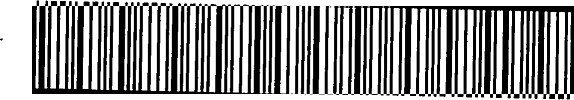 	A/01/15	A110700207 	ZUCRP@ô 1 NRMY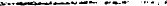 	I Zdravotrti ústav 	nao LabemSmlouva o zprostředkování a spolupráciSodexo Pass Ceská republika a.s., se sídlem Praha 5, Radlická 2, PSČ 150 OO lč: 618 60 476, DIČ: CZ618 60 476 zapsaná v obchodním rejstřlku vedeném Městským soudem v Praze, oddíl B, vložka 2947, zastoupená (jméno, pracovní pozice): Romanem Havránkem, konzultantem pro partnerskou síť (KPS) („Sodexo") aService Cards Online s.r.o., se sídlem Prahá 5, Radlická 2, PSČ 150 OO lč: 24184136, DIČ: CZ24184136 zapsaná v obchodním rejstřlku vedeném Městským soudem v Praze, oddíl C, vložka 186530 zastoupená společností Sodexo Pass Česká republika a.s. („SCO”) aKontaktní osob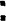 („Partner”)(Sodexo, SCO a Partner společně též „Strany”) uzavírají tuto smlouvu o zprostředkování a spolupráci („Smlouva'):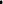 I. Předmět SmlouvyPředmětem této Smlouvy je povinnost Sodexo Partnerovi zprostředkovat příležitosti prodeje nebo poskytování Benefitů Beneficientům, a to za podmínek stanovených ve všeobecných obchodních podmínkách, které tvoří přilohu č. 1 této Smlouvy („VOR), a povinnost Partnera hradit za poskytování těchto Služeb Poplatky, které jsou blüe specifikovány v Ceníku, který tvoří přilohu č. 1 VOP. Strany jsou povinny při své spolupráci dodržovat veškerou Smluvní dokumentaci. Pojmy začínající velkým písmenem, které zde nejsou přímo definovány, mají stejný význam jako ve VOP. To platí i pro ePASS.Partner je oprávněn Beneficientům nabízet a poskytovat následující kategorie Benefitů: služby závodního stravování zaměstnanců služby v oblasti rekreace a služby/zboží hrazené Dárkovým Passem / Bonus Passem služby zdravotnických zařízení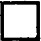  služby sportovních, kulturních a tělovýchovných zařízení služby vzdělávacích a předškolních zařízení  služby/zboží nabízené v rámci systému SayReward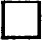 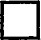 Partner se zavazuje přijímat na úhradu ceny Benefitů následující postupy upravené ve VOP:C] Gastro Pass Holiday Pass  Dárkový Pass Cafeteria/ePASS a Gastro Pass CARD *Relax Pass Bonus Pass Cafeteria/lnternet. obchod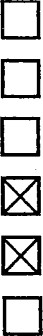 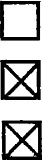 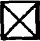 	Smart Pass	a SayReward	a Active Pass **Fokus PassActive Pass Plus**Vital PassFlexi PassAsistence PassFlexi Pass CARD ** Tyto produkty jsou také součástí nosiče MultiPassCARD.** V těchto případech se partner zavazuje, že pro Sodexo poskytne příslušné služby, a Sodexo se zavazuje uhradit jejich cenu.V rn-łcahll vp kterém lihv nnckvtnvané na 7ákladě .Sm101łvv mnhnłl nřpdctavnvat nlatphnĺ lihv ve qmvqlll 7ákona ř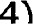 A110700207284/2009 Sb., o platebním styku, ve znění pozdějších předpisů („ZPS”), Sodexo jedná v postavení obchodnłho zástupce (ve smyslu S 2 odst. 2 písm. j) ZPS) jménem SCO jako poskytovatele platebních služeb ve smyslu ZPS.Provozovatelem systému pro správu postupů upravených ve VOP je společnost Sodexo, a proto vůči Partnerovi ve vztahu k těmto postupům vystupuje jako výlučný právní partner, včetně zejména veškeré komunikace, odměňování za poskytnuté služby a ostatních právních vztahů vznikajících na základě Smlouvy. Pokud neplyne z kontextu jinak, považují se pro účely této Smlouvy Sodexo a SCO za jednu smluvní stranu, za kterou navenek jedná Sodexo. Interní uspořádání právních vztahů mezi Sodexo a SCO je předmětem samostatného ujednání, které nemá žádné právní účinky ve vztahu k Partnerovi.II. Společná a závěrečná ujednáníTato Smlouva může být uzavřena pouze v písemné formě či elektronicky v portálu e-Sodexo, a to teprve v okamžiku, kdy bude dosaženo shody na celém jejím obsahu odpovídajícím této nabídce. Nabídku na uzavření této Smlouvy nelze přijmout s žádným dodatkem, odchylkou nebo odkazem na jakékoli jiné obchodní podmínky než VOP, a to ani i kdyby tyto podstatně neměnily podmínky této Smlouvy.Strany prohlasujl, ze se touto Smlouvou ruší závazek ze smlouvy č. A110700207 a je v celém svém rozsahu nahrazen závazkem z této Smlouvy. Strany se tímto výslovně vzdaly jakýchkoli formálních požadavků na změnu či zrušení závazků sjednaných v nahrazované smlouvě a prejl SI být tímto svým jednáním vázány i bez zachování sjednané formy.Jakékoliv změny této Smlouvy mohou být učiněny pouze v písemné formě či elektronicky v portálu e-Sodexo, a to se souhlasem všech Stran. Tím není dotčeno právo společnosti Sodexo změnit VOP, Ceník a Reklamacnł rad způsobem uvedeným ve VOP.Partner souhlasí se zařazením jím ve Smlouvě vyplněných osobních údajů, včetně osobních údajů Kontaktních osob, do databáze společnosti Sodexo, jakožto správce, a s jejich následným zpracováním pro: marketingové účely Sodexo, tj. nabízení výrobků a služeb, včetně zasílání informací o pořádaných akcích, výrobcích a jiných aktivitách, jakož i zaslání obchodních sdělení prostřednictvím elektronických prostředků dle zákona č. 480/2004 Sb., to vše na dobu do odvolání souhlasu, maximálně na dobu 15 let, s tím, že k těmto osobním údajům mohou být přiřazeny další údaje. Veškeré výše uvedené osobní údaje budou zpracovávány společností Sodexo ve formě databáze pomocí automatizovaných systémů. Partner bere na vědomí, že má práva dle S 11, 12 a 21 zákona č. 101/2000 Sb., tj. zejména, že poskytnutí osobních údajů je dobrovolné, že svůj souhlas může kdykoliv na e-mailové adrese Sodexo info.cz@sodexo.com bezplatně odvolat, že má právo přístupu k osobním údajům (požádá-li Partner o informaci o zpracování osobních údajů, je mu Sodexo povinno tuto informaci bez zbytečného odkladu předat), právo na opravu těchto osobních údajů, blokování nesprávných údajů či jejich likvidaci apod. V případě pochybností o dodržování práv ze strany Sodexo se Partner může na Sodexo obrátit a požádat o vysvětlení a dále požadovat, aby Sodexo nebo zpracovatel odstranil takto vzniklý stav. Právo Partnera obrátit se s podnětem na úřad pro ochranu osobních údajů tímto zůstává nedotčeno.Strany se dohodly na následujících zvláštních ujednáních:Týkajících se Gastro Pass CARD („GPC')Zúčtovací období pro účely GPC je:1 měsícC] 2 týdny C] 1 týdenI den 1 týden Makro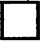 Partner je oprávněn zúčtovací období pro GPC kdykoli měnit pomocí portálu e-Sodexo.*Makro Customer Number .Povinné při využití bezhotovostních převodů a přiznáním kreditu u společnosti Makro Cash&Carry ČR, s.r.o.(toto číslo zákaznické registrace naleznete na zadní straně Makro karty v levém dolním rohu nebo na Makro faktuře)Týkající se Flexi Pass CARD (FPC)Zúčtovací období pro účely FPC je 1 měsíc ii. Platební metody Flexi Pass Card (FPC) budou:Platební terminál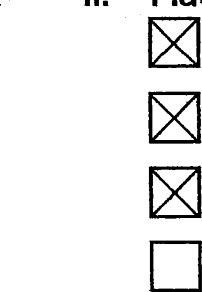 Online platby eVoucherInternetový obchod/platební bránaAl 10700207Týkající se CafeteriaPlatební metody v prostředí Cafeteria budou: ePassInternetový obchod/platební bránaTýkající se Active Pass (AP)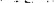 Elektronická fakturace dle čl. V. odst. 7 VOP se v případě zaškrtnutí, s výjimkou AP, pro který platí souhlas udělený v písm. c. odst. iii. výše, neuplatní.E-mail pro nabídky v rámci Cafeteria (čl. XIV. odst. 3) a 4) a čl. XV odst. 1) VOP):	@sodexo.comPartner stvrzuje, že obdržel VOP a ostatní přílohy Smlouvy, seznámil se s nimi, rozumí jim, souhlasí s nimi a nepovažuje obsah žádného ustanovení VOP za pro sebe zvláště nevýhodný. Strany pro právní vztahy vyplývající z této Smlouvy vylučují aplikaci ustanovení S 1799 a 1800 OZ, pokud jde o dodatečná práva související s odkazem na VOP.Pokud se jakékoli ustanovení této Smlouvy stane neplatným, či nevymahatelným či zdánlivým, nebude to mít vliv na platnost a vymahatelnost ostatních ustanovení této Smlouvy.Partner potvrzuje, že FPC jsou produkty pro platby nepřesahuycł castku 15.000 EUR představující nízké riziko zneužití k legalizaci výnosů z trestné činnosti nebo financování terorismu dle S 13 zákona č. 253/2008 Sb., o některých opatřeních proti legalizaci výnosů z trestné činnosti a financování terorismu. Pokud Partner akceptuje platbu prostřednictvím FPC v částce 15.000 EUR nebo vyšší, pak se zavazuje o tom Sodexo bezodkladně informovat a bez zbytečného odkladu mu poskytnout informace a doklady nezbytné k identifikaci dle výše uvedeného zákona.Tato Smlouva je vyhotovena ve třech stejnopisech, z nichž každá ze Stran obdrží po jednom.Tato Smlouva nabývá platnosti dnem jejího podpisu všemi Stranami a účinnosti dnem 3.7.2018 .Práva a povinnosti Stran vyplývající z této Smlouvy se rldl ceským právním řádem, zejména pak OZ a ve vztahu k platebním službám ZPS. Sodexo je povinno během trvání spolupráce podle této Smlouvy poskytnout Partnerovi ve vztahu k platebním službám na jeho žádost smluvní podmínky obsahující rovněž informace stanovené v S 81 až 85 ZPS. Dojde-li ke změně v informacích stanovených v S 81 až 85 ZPS nikoli v důsledku změny Smluvní dokumentace podle čl. XX)(IV. VOP, je způsobem tam uvedeným Sodexo povinno o takových změnách informovat Partnera.dne Q adne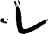 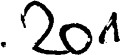 	Ing. Pavel Bernáth, ředitel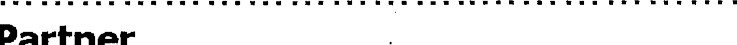 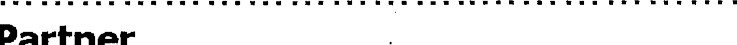 Příloha č. 1 — Všeobecné obchodní podmínky 	Příloha č.3- Výčetka poukázek Příloha č. 2 — Seznam Provozoven Příloha č.5 — Individuální ceník 	sQdeXo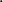 Sodexo Pass Ceská republika a.s.Radlická 2, 150 00 Praha 5 - Smíchov IČO: 61860476, DIČ: CZ61860476 tel.: 233 1 13 435, www.sodexo.cz (34)Příloha - Seznam prowzovenLOO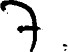 A/07/06Individuální ceníkdaný jako příloha č. 5 Smlouvy o zprostředkování a spolupráci („Smlouva”) č.A110700207 společnostíSodexo Pass Česká republika a.s., se sídlem Praha 5, Radlická 2, PSČ 150 OO IČ•. 618 60 476, DIČ: CZ618 60 476 zapsanou v obchodním rejstřlku vedeném Městským soudem v Praze, oddíl B, vložka 2947, („Sodexo") aspolečností Zdravotní ústav se sídlem v Ustí nad Labem, se sídlem ústí nad Labem - ústí nad Labem-centrum, Moskevská 1531/15, PSČ 40001 IC; 71009361, DIČ: CZ71009361 zapsanou v obchodním rejstříku: 331, zřízena jako příspěvková organizace („Partner”)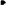 Pojmy začínající velkým písmenem, které zde nejsou přímo definovány, mají stejný význam jako ve VOP. Na základě uzavřené Smlouvy je Partner zavázán k úhradě následujících Poplatků (provizí) ve prospěch společnosti Sodexo:Ceník ostatních Poukázek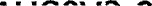 Poplatek představuje procentuální část z celkové nominální hodnoty Poukázek daného typu, které Partner předloží k proplacení. K veškerým částkám Poplatku bude připočtena zákonná sazba DPH dle právních předpisů účinných k datu předložení Poukázek k proplacení postupem podle VOP. Ve zbytku se proplácení Poukázek řídí příslušnými ustanoveními Smlouvy a VOP.V případě Holiday Pass se Poplatek dále upraví v souladu s dohodou mezi společností Sodexo a Asociací cestovních kanceláří České republiky.Ceník Flexi Pass CardPoplatek představuje procentuální část z celkové nominální hodnoty Benefitů hrazených systémem Flexi Pass CARD, které jsou evidovány k příslušnému datu na účtu Partnera a jsou předmětem Přehledu FPC.K veškerým částkám Poplatku bude připočtena zákonná sazba DPH dle právních předpisů účinných k datu zpracování Přehledu FPC vsT)	dne 2.9 2018	dne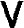 Partner sQdeXoSodexo Pass Ceská republika a.soRadlická 2, 150 OO Praha 5 - Smíchov IČO: 61860476, DIČ: CZ61860476 tel.: 233 1 13 435, xvww.sodexo.ez (84.)1č. 124/5Příloha č. 3 ke Smlouvě č. A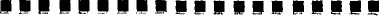 VÝČETKA POUKÁZEKVýčetka pro produkty: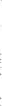 	Celkem	ks,	Kč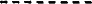 Způsob proplacení:a 4 pracovní dny (Makro — odevzdáno v Makro) a 5 pracovních dní (Makro — odevzdáno v Sodexo)  ihned (Bidvest) a 5 pracovních dní (Bankovním převodem) O ihned (Hotovost)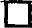 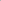 Podpis provozovnyTel.: +420Všeobecné obchodní podmínky ke smlouvě o a spolupráci („VOP")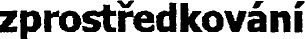 A. SPOLEČNÁ ČÁST seznam Benefitô poskytovaných Partnerem, který personalizované číslo a Datum exspirace FPC na je aktuální ke dni uzavření Smlouvy, tvoří přaohu přední straně karty. FPC může rovněž obsahovat 1. ÚVODNÍ USTANOVENÍ a přilohu č. 8 Smlouvy. jméno a příjmení Beneficienta, název Klienta.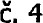 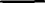 Bonus Pass znamená papírovou poukázku, Gastro Pass znamená papírovou poukázku, 1. Tyto VOP podrobně upravují vztahy a kterou vydává Sodexo a která Beneficientovi kterou vydává Sodexo a která slouží vzájemná práva a povinnosti společnosti umožňuje čerpání Benefitu v podobě zboží, Beneficientovi ve smyslu S 6 odst. 9 písm. b) a S Sodexo a Parfrłera při spolupráci na základě služby nebo jinétK) nepeněžnho plnění (úhradu 24 odst. 2 písm. j) bod 4. ZDP k zajištění Smlouvy. ceny Benefitu). závodního sravování zaměstnanců.2. Pojmy s velkým počátečním písmenem,znamená elektronický systém GPC mamená plastovou platební kartu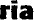 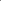 které nejsou definovány přímo ve Smlouvě provozovaný Sodexo umožňující zprostředkování s bezkontaktním čipem s názvem Gastro Pass mají ve Smlouvě a VOP a jejich přílohách zaměstnaneckých Benefitů, který je dostupný na CARD vydanou společností Sodexo, která je ve význam uvedený v Článku II. VOP. To platí i www.rmjebenefity.cz. vlastnictví Klienta a slouží Beneficientovi pro pojem ePASS.Ceník znamená '*íslušný cenłk (nebo cenłky) k úhradě ceny služby závodnifro stravování 3. Na právní vztah mezi Sodexo a Partnerem se společnosti Sodexo, který se vztahuje ke způsobu zaměstnanců ve smyslu S 6 odst. 9 písm. b) a S uplatní společná část A těchto VOP a dále ty (způsobům) úhrady ceny Benefitu podle VOP 24 odst. 2 písm. j) bod 4. ZDP za předpokladu, zvláštní části VOP (označené B až l)' které akceptovaného (akceptovaných) Partnerem. že byla příslušným Klientem nebo Beneficientem upravují způsob zprostředkování, který byl Aktuální znění Cenku ke dni uzavření Smlouvy řádně aktivovaná. GPC je nepřenositelná ve Smlouvě konkrétně urcen. tvoří přilohu č. 1 VOP a Ceníku pro AP přilohu č. z Beneficienb na jinou osobu. GPC obsahuje 4. VOP vydalo Sodexo v souladu s S 1751 OZ. 8 Smlouvy příp. přilohu č. 2/D dílčí smlouvy, je-li personalizované bezpečnostní prvky. Pro účely 5. Odkaz na ustanovení obecně závazného dilčí smlouva sjednána. Smlouvy se za GPC považuje též jiný elektronický právnłho předpisu (zejména ZDP Či OZ) Částka k výplatě znamená částku, která má nosič umožňující úhradu ceny služby závodniho zahrnuje rovněž odkaz na ustanovení, které být na základě Platebnłho přikazu převedena z stravování zaměstnanců, který Sodexo za tímto původní ustanovení nahradí, pokud Účtu Parmera na platební účet Partnera vedený u účelem vydává.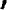 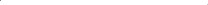 z obsahového hlediska zachovává význam jiného poskytovatele platebních služeb, který je GPC/FPC/AP konto znamená interní evidenci původnho ustanovení. uveden ve Smlouvě. pohledávek Partnera vedenou společností Částka za Benefity znamená cenu Benefitů Sodexo, na které jsou připisovány úhrady za n. VYMEZENÍ POJMŮ hrazenou Klientem prostřednictvím FPC. Benefity, jejichž Čerpání bylo u Partnera Dá*ový Pass znamená papírovou poukázku, provedeno pomocí GPC/FPC/AP.Není-li ve Smlouvě Či VOP sbnoveno jinak, mají kterou vydává Sodexo a která Beneficienbvi GPC/FPC terminál znamená platební terminál nłže uvedené pojmy následující význam: umožňuje čerpání Benefitu (úhradu ceny umístěný v Provozovně, který je společností Benefitu). Sodexo akövovaný pro akceptaci GPC/FPC. ProAP znamená kartu Sodexo s názvem Acäve Pass Dodání znamená (i) dodání Benefitu účely VOP se za GPC/FPC terminál považuje také AP ve formě karty je vydávána společností objednaného prostřednictvím systému Cafeteria jiná alternativní technická metoda umožňující Sodexo, je ve vlastnictví Klienta a slouží Beneficient.ovi, a tedy, v závislosti na povaze úhradu Benefitů pomocí platebních Beneficientovi jako průkaz oprávnění ke vŔupu čerpání Benefitu, splnění příslušné povinnosti nástrojô (např. aplikace pro tablety umožňující do Provozovny Partnera. AP ve formě larty Partnera podle čl. XIV odä. 2, nebo čl. XIV odst platby s využitím technologie NFC nebo QR kódu) obsahuje personalizované bezpečností prvky a je 5; nebo (ii) fyzické dodání/doručení Benefitu za podmínky, že taková metoda je společností nepřenositelná. objednaného v rámci systému SayReward. Sodexo akceptována.Active Pas: zahrnuje aktivity Sportovnho a Držite znamená osobu oprávněnou užívat GPC, Holiday Pass znamená papírovou poukázku, relaxačnlho charakteru. nebo AP na základě dohody s Klientem. kterou vydává Sodexo a která umožňuje AP Plus je rozšrená verze základnłho produktu e-Sodexo znamená zabezpečený internetový BeneficEntnvi ve smyslu S 6 odst. 9 písm. d) Active Pas, je vydávaná na stejném nosiči jako portál dostupný z adresy www.e-sodexo.cz po ZDP čerpání Benefitu ve formě možnosti využití AP a je za příplatek. zadání uživatelského jména a hesla Partnera. rekreace, kterou se rozumí pobyt nebo zájezd ve Acäve Pas Plus: zahrnuje vedle aktivity ePASS znamená poukázku, kterou genen.lje5 1 zákona č. 159/1999 Sb. Poukázku Sportovnłho a relaxačnff-ło charakteru navíc elektronický systém provozovaný Sodexo a která Holiday Pass nelze uplatnit samostatně na ZÁBAVU. umožňuje Beneficientovi čerpání konkrémího dopravní ceniny.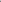 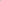 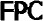 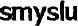 Obě varianty AP mají pravidlo jednoho vstupu Benefitu u konkrémtno Partnera. ePASS má Interndová objednávka znamená objednávku jednou denně. podobu (i) SMS zprávy, nebo (ii) souboru PDF, Benefitu ve prospěch Beneficienta, kterou Činí Pass znamená papírovou poukázku, které obsahují Kód a případně další informace. Beneftient v zastoupení Klienta u Partnera kterou vydává Sodexoľ je určena k výplatě Fbxi Pass znamená papírovou poukázku, kterou prostřednictvím Internetového obchodu Partnera sociálních dávek podle zákona 0 pomOCi vydává Sodexo a jejE účel použití je uveden a při níž bude úhrada ceny Benefitu provedena v hmotné nouzi a je určena primárně pro Úřad textem přímo na poukázce. Za podmínky, že je v rámci systému Cafeteria prostřednictvím práce České republiky a jeho uživatele. Pro účely to na takové poukázce uvedeno, lze Flexi Pass platební brány.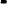 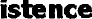 Asi*ence Pas se za Beneficienta považuje každý použít ke stejnému účelu jako Poukázky Smart  obchod Partnera znamená oprávněný uŽivatel této Poukázky a za Benefit pas Vital pass, Relax Pass nebo Holiday Pas. internetový obchod Partnera, u něhož je takové plnění, které , svou povahou připouští Fokus Pass znamená papírovou poukázku, umožněno hradit cenu Benefitů prostřednictvím úhradu pomocí Asistence Pass. kterou vydává Sodexo, a která umožňuje čerpání systému Cafeteria.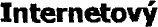 Beneficient znamená člověka, který je na služby v oblasti rekreace, kuttumích a  znamená webové stránky základě pracovnłho poměru s Klientem nebo jiné sportovních akcí, vzdělávání, vitamínů, přístupné z adresy www.sodexo.cz právní skutečnosti oprávněn k čerpání Benefitu, vitamínových prostředků a přípravkô nebo www.mujpass.cz nebo jiné elektronické adresy jehož cena bude hrazena některým ze způsobů očkování. Sdružuje služby Holiday Pass, Relax určené Sodexo.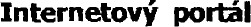 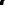 podle VOP, u. podle okolností Poukázkou, ePASS, Pass, Smart Pass a Vital Pass. Služby jsou v Jedinälý idenöfikátor znamená číslo účtu GPC, FĽ AP nebo v rámci systémů Cafeteria či souladu s vyhláškou Ministerstva financí č. Partnera vedeného u jiného poskytovatele SayReward. V rámci systému Cafeteria se jedná 353/2015 Sb. o fondu sociálních a kulturních platebních služeb, které je uvedeno v záhlaví o člověka, v jehož prospěch bude plněno a který potřeb, v platném znění Smlouvy.bude jako příjemce Benefit1J specifikován FPC je plastová karta s kontaktním i Kód znamená unikátní kód obsahující 10 znaků, v Objednávce nebo Internetové objednávce. bezkontakmím čipem s názvem Flexi Pass CARD který představuje ochranný a zároveň V rámci systému SayReward se jedná o Člověka, vydaná společností Sodexo, která je ve vlastnictví nejdůležitější identifikační znak ePASS. Kód v jehož prospěch bude plněno a který bude jako Klienta a slouží Držiteli k úhradě ceny zboží nebo umožňuje jedinečnou identifikaci poskytovaného příjemce Benefitu specifikován v Objednávce. služeb ve smyslu S 6 odst. 9 písm. d) ZDP Benefitu a konkrétnłho Partnera, je Benefit znamená obecně zboží nebo službu v g)uvislosti s rekreací, se rozurní pobyt nezaměnitelný a generovaný s časově omezenou poskytovanou Partnerem, jejichž cenu je možno nebo zájezd ve smyslu S 1 zákona č. 159/1999 platností. Kód současně slouží k přístupu do hradit některým ze způsobů podle VOP, které Sb., o některých podmínkách podnikání a o Serveru Sodexo. jsou konkrétně určeny ve Smlouvě, g. podle výkonu některých činností v oblasti cestovnłho Klient znamená osobu, která je v právním okolností Poukázkou, ePASS, GPC, FPC, AP nebo ruchu, v souvislosti s užíváním tělovýchovných a vztahu s Beneficientem a má se společností v rámci systémů Cafeteria či SayReward. Jedná sportovních zařízení, s příspěvkem na kulturní Sodexo uzavřenou smlouvu o zprostředkování při se přitom o služby (i) v oblasti rekreace, (ii) pořady a sportovní akce, s využitím vzdělávacích čerpání Benefitů.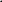 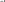 tělovýchovúh, sportovních a kulturnth zařtenĺ' a předškolních zařízení, s využitím zdravobnických Konbkblí osoba znamená osobu oprávněnou (iií) vzdělávacích a předškolních zařízení a (iv) zařízení a v souvislosti s úhradou ceny zastupovat Partnera ve všech věcech zdravotnických zařízení, resp. 0 (v) služby zdravotnických prostředků vydaných k tomu souvisejících s plněním této Smlouvy, která je závodnłho stravování zaměstnanců, (vi) oprávněnými osobami. FPC je přenositelná určena ve Smlouvě, případně způsobem služby/zboží, jejichž cenu je možno hradit z Beneficienta na jinou osobu v rozsahu a za uvedeným v čl. V, odst. 8 VOP.prostřednictvím Dárkového Passu/Bonus Passu, podmínek dle ZDP. FPC obsahuje Měsíční souhm znamená automaticky nebo (vii) další služby/zboží nabüené v rámci personalizované bezpečnostní prvky, zejména (i), generovaný (i) souhrn ePASS, u nichž v daném systémů Cafeteria či SayReward. Konkrétní / CVC kód na zadní straně karty; a (ii) kalendářním měsíci úspěšně proběhlo Potvrzení1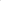 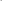 platnosti a které Sodexo proplatí Partnerovi, Smluvní dokumenbce je obecné označení pro resp. (ii) souhrn Benefitů objednaných v systému jakýkoliv z následujících dokumentů nebo jejich Cafeteria, u nichž v daném kalendářním měsíci celek - Smlouva, VOP, příslušný ceník, včemě úspěšně proběhb Dodání, případně (iii) souhrn jejich příloh, změn a dodatků. V případě rozporu Benefitů objednaných v systému SayReward, u mezi ustanoveními Smlouvou a ostatní Smluvní nichž v daném kalendářním měsíci úspěšně dokumentací a mají aplikační přednost proběhlo Dodání. Popř. (iiii) souhrn vstupů do ustanovení Smbuvy. V případě jiných rozporů v Provozovny Parmera v danémrámci Smlwní dokumentace mají aplikační měsíci evidovaný na AP kontu.  přednost VOP.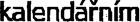 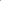 MPC je plastová karta, která slouží jako Vital Pass znamená papírovou poukázku, kterou technický nosič umožňující impbmentaci funkcí vydává Sodexo a Beneficientovi ve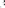 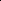 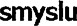 „Partner" ve Smlouvě, která umožňuje čerpáníBenefitů.	ni. PRÁVA A POVINNOSTI SODEXOPlaténí příkaz znamená plaEbní příkaz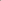 povinností mu vyplývajících ze Smlouvy či Ekovéb plnění odložit, je-li Patner v prodlení s plněním jakýchkoliv povinností vyplývajících ze Smlouvy.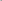 IV. PRÁVA A POVINNOSTI PARTNERAPartner se zavazuje, že na úhradu ceny Benefitů konkrétně určených ve Smlouvě bude akceptovat postupy upravené v těchto VOP, které byly ve Smlouvě konkrétně určeny.Pamer se zavazuje, že Beneficientům bude poskytovat minimálně rovné zacházení jako svým ostatním zákazníkům, kteří cenu Benefitů hradí jinak, než způsoby podle VOP; Partner se zejména zavazuje, že žádný způsob úhrady ceny Benefitu podle VOP nebude zatížen žádným dodatečným poplatkem nebo jiným omezením, které se na ostatní Qtsoby úhrady neuplatní. Při porušení této povinnosti Partnerem je Sodexo oprávněno od Smlouvy odstoupitZ.a řádné poskyä)vání Benefitů a jejich kvaltu odpovídá Beneficientům a Klientům výlLËně Partner; Sodexo zejména není povinno vyřizovat reklamace Beneftientt ve vztahu k Benefitům poskytnutým Partnerem nebo jejich vadám ani nést jakékoli negativní důsledky spojené s takovými reklamacemi. Partner se zavazuje neuvádět, že Sodexo vzniká jakákoli povinnost z vady Benefitů, jinak bude Partner povinen nahradit Sodexo veškerou újmu vznikbu z porušení této povinnosti.Za činnosti dle této Smlouvy se Partner zavazuje zaplatit Sodexo sjednané Poplatky.Pamer potvrzuje, že Smbuvu uzavírá jako podnikatel při stém podnikání, je seznámen se zněním Smluvní dokumentace a souhlasí s ním. Parmer se dále zaručuje, že po cebu dobu rvání této Smlouvy bude oprávněn k poskytování těch Benefitů, které jsou ve Smlouvě konkrétně určeny.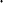 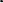 V případě, že Partner není přímým dodavatelem Benefitu, ale pouze zprostředkovatelem Benefitu (např. provozovatel slevového portálu apod.), který poskyälje třetí osoba, a že je to tak výslovně uvedeno ve Smlouvě, platí pro takového Partnera následující zvlášblí pravidla:Paůtner se zavazuje umožnit akceptaci zvoknýďl způsobů úhrady ceny Benefitu podk těchto VOP jen na takové Benefity třetích osob, které splňují podmínky dle těchto VOP (např. omezení Benefitů podle účelu jednotlivých typů Poukázek); ii. Partner není povinen vůči Beneficientům (Klientům) nést odpovědnost za poskytování Benefitů a jejich kvalitu za předpokladu, že zajistí, aby tuto odpovědnost v celém rozsahu nesla třetí osoba, která dodává Benefit zprostředkovaný Partnerem. Ve zbytku platí odst. 3 obdobně.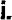 Partner bere na vědomí, že Sodexo při svém podnikání důsledně uplatňuje kodexy ”Etický kodex pro obchodní partnery" a "Prohlášení o obchodní bezúhonnost", jejichž aktuální plný text je k dispozici na webových stránkách www.sodexo.cz.v.TRVÁNÍ, UKONČENÍ A ZMĚNY SMLOUVY,INFORMAČNÍ POVINNOSTI1. Smlouva se uzavírá na dobu neurčitou. Smbuva může být ukončena písemnou dohodou stran nebo písemnou výpovědí bez udání důvodu kterékoliv ze stran. Výpovědní doba činí tři (3) měsíce a začne běžet odSmart Pass znamená papírovou poukázku, kterou vydává 9dexo a která Beneficientovi ve smyslu S 6 odst. 9 písm. d) ZDP umožňuje Čerpání Benefitu ve formě možnosti využití 8. vzdělávacích zařízení.Smlouva znamená Smlouvu o zprostředkování a spolupráci písemně uzavřenou mezi Sod0(0, SCO a Partnerem.	9. 2454 OZ se nepoužijí a pro zánik a ukončení vzájemných vztahů Sodexo a Partnera platí ustanovení čl. V od*. 1 a 2 VOP.S ohledem na povahu programu umožňujícího úhradu ceny Benefitů způsoby dle VOP je dohodnuto, že ustanovení S 2446, S 2451 a S 2452 OZ se nepoužijí.Sodexo je oprávněno přerušit plnění prvního dne měsíce následujícllło po měsíci, ve kterém byla výpověď osobně, doporučenou poštou nebo faxem doručena druhé straně. V důsledku výpovědi zanikají právní vztahy založené Smlouvou, a to ode dne účinnosti výpovědi. Výpověď Smlouvy se ovšem netýká práv vzniklých po dobu rvání Smlouvy, zejména práva Sodexo naprošetření, pokud zde existuje podezření, že Poukázky předložené k proplacení mají vadu v počtu, kvalitě, platnosti nebo jsou vydány jinou osobou než Sodexo, případně pokud Partner uvede do „výčetky PouEzek” nesprávné či neúplné údaje.Partner je povinen v souvislosti s vyúčtováním Poukázek vyplnit formulář 'Výčetka Poukázek”, který je ph10hQu Č. 3 Smlouvy, s uvedením veškerých údajů nezbytných k provedení vyúčtování Poukázek, a tuto Poukázek” společnosti Sodexo doručit společně s Poukázkami určenými„ k vyúčtování. Následně bude Partner používat originální „Ýčeůcu Poukázek” s unikátním čárovým kódem, která mu bude doručena vždy spolu s předchozí fakturou vystavenou Sodexo. Nebude-li řádně vyplněná „výčetka Poukázek" připojena k Poukázkám, je Sodexo oprávněno od Parmera splnění této povinnosti požadovat.Vyúčtování a proplacení Poukázek Sodexo provede bezhotovosmím převodem na bankovní účet Partnera uvedený ve Smlouvě ve lhůtě deseti (IO) pracovních dnů ode dne následujícłho po jejich obdržení spolu s řádně vyplněnou „výčetkou Poukázek"; neplatí pro Poukázky Gastro Pass.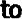 Právo na provizi podle tohoto článku společnosti Sodexo vzniká vždy okamžikem akceptace Poukázek na úhradu ceny Benefia.l ze strany Partnera. Čl. VI odst. 6 druhá věta VOP platí obdobně.IO. Provize podle tohoto článku. bude ve prospěch Sodexo hrazena zápočtem tak, že Sodexo při vyúčtování a proplácení Poukázek odečte provizi v příslušné výši z celkové částky proplácených Poukázek a Partnerovi vyplatí částku snłženou o (i) provizi a (ii) DPH z provize v zákonem stanovené výši.11. Usbnovení pro Gastro Pass:vedle doručení Poukázek podle odst. 4 je Partner dále oprávněn podle své volby:1. Poukázky předat osobně na provozovněSodexo;2.je-li registrovaným společnosti MAKRO Cash & Carry ČR s.r.o. („MAKRO”) s platnou zákaznickou kartou regstrovanou na území ČR, doručit „výČetku Poukázek” spolu s Poukázkami určenými k proplacení osobně na velkoobchodní středisko společnosti MAKRO určené ke sběru Poukázek. Seznam těchto velkoobchodních středisek je k dispozici na webu společnosti MAKRO www.rnakro.cz•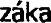 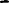 3.je-li registrovaným zákazno«ern Bidvest Czech Republic s.r.o. („Bidvesť'), předat Poukázky určené k proplacení osobně k přepravě zástupci společnosti Bidvest v rámci distribuce zboží Bidvest do Provozoven Parmera — v bkovém případě není povinen vyplňovat „výčetku Poukázek".Partner je oprávněn volit následující varianty proplacení Poukázek (zvolený způsob je Parmer povinen řádně vyplnit ve „výčetce Poukázek" s výjimkou postupu podle bodu 4 nEe):bezhotovostním převodem na bankovní účet Partnera uvedený ve Smlouvě ve lhÔtě pěti (5) pracomích dnÔ ode dne jejich obdržení spolu s řádně vyplněnou „výčetkou Poukázek"; 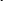 v hotovosti při předání Poukázek společnosti Sodexo za dodržení ostatních podmínek dle VOP;přiznáním kreditu u společnosti MAKROPři osobním doručení „výčetky Poukázek" spolu s Poukázkami k proplacení společnosti MAKRO, přičemž takto přiznaný kredit jsou oprávněni čerpat držitelé zákaznických karet MAKRO, kteří zastupují Partnera na základě registrace Partnera u MAKRO; převodem na bankovní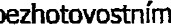 účet společnosti Bidvest, a to za účelem úhrady stávajících či potencionálních pohledávek společnosti Bidvest za Partnerem.V případě hotovostnłho proplácení Poukázek vyplatí Sodexo příslušnou Čásůqu pouze nie uvedeným osobám, které na výzvu Sodexo prokáží svou totožnost:1. přímo člověku-Partnerovi, který svým jménem uzavřel se Sode(0 Smlouvu, na základě nłž předkládá Poukázkyk proplaČení;statutárnímu orgánu či členovi statutárnłho orgánu korporace-Partnera, který uzavřel se Sodexo Smlouvu, na základě níž předkládá Poukázky k proplacení, pokud je. jeho oprávnění patrné z aktuálnłho zápisu v obchodním rejs&lku Partnera (nebo předloží originál platného rozhodnutí Partnera o takovém oprávněni);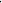 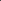 Kontaktní osobě; nebo 4. člověku, kterého Partner Sodexo označil jako oprávněného k převzetí hotovosti při proplácení Poukázek a udělil mu písemnou plnou moc; Partner se zavazuje případné odvolání takové plné moci Sodeco bezodkladně oznámit; iv. V případě proplácení Poukázek společností MAKRO se Partner zavazuje předat k proplacení Poukázky v celkové nominální hodnotě alespoň 8.000,- Kč. Předá-li Partner Poukázky v nižší hodnotě, Sodexo z &stky ur&né k proplacení odečte manipulační poplatek ve výši 100,- Kč při hodnotě menší než 5.000,- Kč, nebo 70,- KČ při hodnotě v rozmezí 5.000,- KČ až 7.999,- Kč.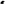 v. Pro hotovostní proplácení je Pamer dále povinen dodržet následující pravidla:Poukázky lze proplácet jednorázově pouze do maximální výše stanovené finančním limitem platným pro jednotlivé provozovny Sod0(0,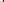 k zajištění dosbtečné výše hotovosti na pokladně provozovny Sod0(0 se Partner zavazuje nahlásit požadavek na proplacení Poukázek v hotovosti příslušné provozovně Sod0(0 nejméně jeden pracovní den předem v případě, že částka k proplacení má přesáhnout  částku určenou pro jednotlivé provozovny Sodexo, přičemž výše uvedených limitů a částek je k dohledání na  a v jednotlivých provozovnách Sodexo. Částky přesahující stanovenou výši jsou propláceny pouze bankovním vi. Sodexo vystaví Parmerovi daňový doklad. Datem uskutečnění zdanitelného plnění pro účely daně z přidané hodnoty je den zpracování Poukázek k proplacení v systému Sodexo. Není-li při předání Poukázek k proplacení vystaven daňový doklad, obdrží Partner potvrzení o převzetí Poukázek a daňový doklad je mu zaslán poštou, nebo ekktronicky, pokud ve Smlouvě uvedl e-mail pro fakturaci. Pokud jsou Poukázky předkládány k proplacení společnosti MAKRO, obdrží Partner potvrzení o převzetí Poukázek od společnosti MAKRO jednající jako zástupce Sodexo. Pokud jsou Poukázky předkládány k '*oplacení zástLłpci společnosti Bidvest, obdrží Partner potvrzení o převzetí Poukázek od společnosti Bidvest jednající jako zástupce Sodexo.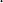 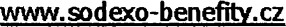 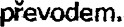 C. E-PASSTato Část C VOP se na právní vztah mezi Sodexo a Partnerem uplatní, pokud se ve Smlouvě Partner zavázal k akceptaci plateb pomocí ePASS.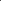 XI. PRÁVA A POVINNOSTI PARTNERA1. Partner se zavazuje na úhradu ceny Benefihi2.3.4.5.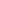 6.7.1.2.3.4.5.1.přijímat ePASS a jako protihodnotu za ePASS Beneficientům poätovat Benefity v hodnotě odpovídající celé nominální hodnotě ePASS. Nominální hodnota ePAS odpovídá běžné ceně Benefitu, kterou Partner svým zákaznłkäm za totožné Benefity účtuje v phtné měně.Před akceptací konkrétního ePASS je Partner povinen provést konrolu jeho plamosti a pravosti prostřednictvím Serveru Sodexo, zejména ohledně něj získat Potvrzení platnosti, které Partner získá po zadání Kódu na Server Sodexo přístupný z http:/lpartner.mojebenefity.cz nebo v případě předem zaregistrovaného telefonu prostřednictvím SMS zprávy odeslané na tel. číslo +420773787979. Potvrzením plamosti ověřuje Sodexo pravost ePASS a dává tak Partnerovi pokyn, aby Beneficientovi poskytl Benefit, který je s daným spojen. Partner se dále zavazuje přijmout pouze takový ePASS, jehož platnost dosud Doba ePASS bude na něm uvedena vždy bez ohledu na jeho formát.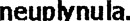 Partner se zavazuje s platným vzorem ePASS semámit všechny své pracovnky a zaměstnance, případně jiné osoby, které budou v Provozovnách Partnera ePASS přijímat od zákazniků. Za činnost těchto osob odpovídá Partner.Partner se zavazuje na Server Sodexo vstupovat pouze pod svým jedinečným uživatelským jménem a heslem.Partner v žádném případě není oprávněn přístupy na Server Sodexo využívat jiným způsobem než výlučně k ověření pravosti a ePASS. Partner není oprávněn provádět žádné systémové zásahy do jakéhokoli	programového 	vybavení umístěného na Serveru Sodexo.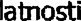 Partner se zavazuje, že ePASS bude akceptovat výlučně na úhradu příslušného Benefitu, k jehož úhradě je ePASS určen. Seznam Benefitô, k jejichž úhradě Partner akceptuje ePASS, aktuální ke dni uzavření Smlouvy (včetně bližších podmínek poskytnutí Benefitů) tvoří přilohu Č. 4 S mlouvy.Při úhradě cen Benefitô pomocí ePASS platí obdobně garance dostupnosti dle čl. XV ode 3. PRÁVA A POVINNOSTI SODEXO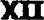 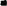 Sodexo se zavazuje provozovat elektronický systém umožňující fungování ePASS, včetně možnost Partnera získat ke konkrétnímu Potvrzení platnosti.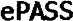 Sodexo se zavazuje předat Partnerovi platný vzor ePASS ve formátu PDF a SMS při podpisu Smlouvy a dále vždy při změně podoby nebo ochranných prvků ePASS. Sodexo zajistí Partnerovi přímý přístup na Server Sodexo pro ověření platnosti a pravosti ePASS a přístup na elekronický účet dle čl. VI a sdělit Partnerovi jeho jedinečné uživatelské jméno a heslo. Sod0(0 se zavazuje Partnerovi přístup na Server Sodexo v režimu 24hod. denně/7 dní v týdnu, vyjma nezbytných přestávek, sloužících k opravě a aktualizaci Serveru Sodexo. Sodexo se zavazuje o plánovaných přestávkách informovat Partnera alespoň s tří (3) denním předstihem. Plánované přestávky budou přednostně plánovány mimo otevírací dobu Provozoven Partnera.Sod0(0 se zavazuje zajistit nezbfié proškolení personálu Partnera v oblasti potvrzení platnosti a pravosä ePASS.xm. VYÚČTOVÁNÍPartner se zavazuje společnosti Sodexo za zprostředkování v rámci systému ePASS hradit provizi z každého akceptovaného ePASS ve výši dle příslušného cenłku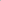 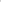 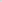 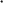 aktuálnłho ke dni vydání Potvrzení platnosti. K Eto provizi bude připočtena DPH dle platných právních předpisů.Sodexo se zavazuje Parmerovi proplácet pouze ten ePASS, u něhož proběhlo Potvrzení plabnosti nejpozději do dne ukončení Smlouvy.Právo na provizi dle článku vzniká společnosti Sodexo automaticky u každého ePASS, u něhož došlo k Potvržení platnosti.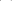 	D. CAFETERIA	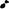 Tato část D VOP se na právní vztah mezi Sodexo a Partnerem uplatní, pokud ve Smlouvě Partner projevil zájem o účast v systému Cafeteria.XIV. SYSTÉM CAFETERIAA FORMY ZPROSTŘEDKOVÁNÍSpolečnost Sodexo v rámci systému Cafeteria poskytuje Partnerovi zprostředkovaWské služby tím, že mu za podmínek uvedených v této části D poskytuje prostor pro nabídku:i. určitých Benefitů poskybvaných Partnerem, přičemž v takovém případě je Sodexo oprávněno na základě požadavku Klienta zasaat Partnerovi Objednávky nabízených Benefitů a Partner se zavazuje tnkto objednané Benefity dodávat přímo Beneficientům; nebo ii. přímého přístupu k , Intemetovému obchodu Partnera, přičemž v bkovém případě se Partner zavazuje umožnit Beneficientům činit objednávky Benefitů nabízených v Intemetovém obchodě Partnera.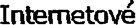 Na základě smlouvy uzavřené pmstřednictvím Objednávky nebo Internetové objednávky vznikne Beneficientovi právo na plnění od Partnera ve formě Dodání objednaného Benefitu. Blžší podmínky Dodání objednaných Benefitů při zprostředkování formou Objednávek (odstavec 1 bod i. výše) a formou Intemetových objednávek (odstavec 1 bod ii. výše) stanoví čl. XV.Zvolil-li Partner ve Smlouvě zprostředkování formou Objednávek, poskytne Sodexo elektronicky na email uvedený ve Smlouvě nejpozději při podpisu Smlouvy seznam nabízených Benefitô (nabídku). Součástí této nabídky bude i cena Berefitů, která je konečná a úplná, a tedy i obsahuje náklady na dopravu Beneftu Beneficienbvi v rámci České V případě intemetového obchodu se cena zboží za doručeni rdi pravidly inEmetového obchodu. Popis Benefitů bude primámě v českém jazyce a bude doplněn vhodným iiusračním materiálem specifikovaným v přiloze č. 4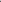 Smlouvy. Sodexo zařadí řádně poskytnutou nabídku Partnera do katalogu v systému CafeEria nejdříve k 1. dni následujícího kalendářního měsíce od jejiho obdržení bk, aby Beneficient mohl jednoduše a srozumitelně zadat v sysému Cafeteria požadavek na ObÉdnávku Benefitu.Zvolil-li Partner ve Smlouvě zprostředkování formou Intemetových ObÉdnávek, poskytne společnosti Sodexo elektronicky na e-mail uvedený ve Smlouvě nejpozději při podpisu Smlou»t seznam adres Internetových obchodů Parmera společně s jejich popisem primárně v českém jazyce (nabtiku). Sodexo zařadí řádně poskytnutou nabídku do  katalogu v systému Cafeteria nejdříve k 1. dni následujícího kakndářního měsíce od jejího obdržení tak, aby Beneficient získal informaci o možnosti přímého přístupu na Internetové obchody Partnera za účekrn učinění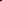 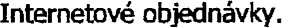 V případě zprostředkování formou Internetové objednávky se Partner zavazuje umožnit Beneficientům provést Internetovou objednávku a hradit cenu objednaného Benefihl prostřednictvím systému Cafeteria, přičemž termíny a způsob Dodání se řídí Benefity, jejthŽ cenu lze hradit pravidly Partnera zveřejněnými prostřednictvím systému Cafeteria, byly v Internetovém obchodu Partnera v nabízeny odděleně od ostatnltło zboží a okamžiku učinění Internetové objednávky. služeb. Současně se Partner zavazuje zveřejnit na takto upravených stránkách XV. PRÁVA A POVINNOSTI PARTNERA upozornění, že se dostupnost nabízeného zboží a služeb, jejich cena, způsob a 1. Partner se zavazł* nabídky dle čl. XIVpodmínky Dodání a uplatňování práv z 3 a 4 bez zbytečného odkladu aktualizovat odpovědnosti za vady řídí obchodními tak, aby vždy odpovídaty skutečnosti. podmínkami Partnera.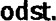 Partner je povinen v dosbtečném předstihu 9. Partnerovi vzniká vůči Klientovi právo na 15 (patnácti) dnů -před plánovanou úhradu ceny Benefitu okamžikem Dodání aktualizací nabídky podle čl. XIV od±. 3 Benefitu, a to ve výši zveřejněné v okamžiku informovat Sodexo na e-mail uvedený za učinění Objednávky v systému Cafeteria, tímto ú&lem ve Smlouvě o takovýchto resp. zveřejněné v okamžiku učinění změnách, aby Sodexo mohlo upravit katalog Internetové objednávky.a změnu komunikovat Klientům. V případě 10. Dojde-li k zániku smlouvy uzavřené na Benefitů, které lze objednávat přírao z základě Objednávky či Internetové Intemetového obchodu Partnera, je jejich objednávky jinak než jejím splněním, je katalog aktualizován přímo Partnerem. Partner povinen neprodleně vrátit 2. CenyBenefitů  formou společnosti Sodexo cenu dotčeného Objednávek budou Partnerem uváděny jako Benefitu, a to bezhotovostrě na bankovní konečné (v případě Partnerů, kteří jsou účet spoláosti Sodexo č. ú. plátci DPH, včetně DPH). Partner není 1219750011/2700, popř. jiný účet určený oprávněn jakkoliv navýšit jejich cenu pro Sod0(0. Beneftienta. Partner má povinnost garantovat dostupnost Benefitů v souladu s XVI. PRÁVA A POVINNOSTI SODEXO jejich nabídkou zveřejněnou v elektronickém systému Cafeteria. 1. Sodexo se zavazuje provozovat systém 3. Partner si je vědom zásadního významu  Cafeteria tak, aby umožňoval garance dostupnosti a ceny Benefitů zprostředkování formou Objednávek, resp. nabízených formou Objednávek nebo ePASS. Internetových objednávek, vyjma V případě opakovaného (více než jedenkrát) nezbytných přestávek, sloužícíď1 k opravě a nedodržení dostupnosti, ceny či jiných aktualizaci systému Cafeteria.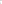 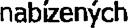 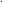 vlastností nabízeného Benefitu zveřejněných 2. Sode«o se zavazuje uhradit Partnerovi za v systému Cafeteria v době učinění Klienta cenu Benefitu, na které vzniklo Objednávky, resp. generování ePASS je Partnerovi právo ve smyslu čl. XV odst 9, a Partner povinen uhradit společnosti Sodexo to až do částky, kterou má Klient pro účely smluvní pokutu ve výši IO 000,- Kč (slovy: takovéb transakce vyhrazenou pro daného deset tisíc korun českých) za druhé a každé Beneficienta v systému další takové porušení. Současně je Sodexo oprávněno od této Smlouvy písemně Wil. VYÚČTOVÁNÍ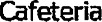 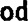 4. V případě zprostředkování formou 1. Vyúčtování Benefitů zprostředkovaných Intemetových objednávek se z principiálních v rámci sysEmu CafeEria se ndí cl. VI. V důvodů fungování inEmetových obchodů na případě, že Parmer nebude moci z důvodů sortiment Partnera v Intemävém obchodu na straně Beneficienta doručit objednaný Partnera nevztahují ujednání o dostupnosti Benefit v podobě zboží Beneftientovi (např. zboží v nabídce a upozorňování na změny z důvodů špatné adresy či odmítnutí platnosti nabídky a zboží. převzetl) a zboží se vrátí Partnerovi, je 5. Partner se zavazuje, že ceny Benefitů Partner povinen vrátit společnosti Sodexo nabízených formou Objednávek budou po jeho cenu uhrazenou společností Sodexo za dobu zařazení Benefitů do systému Cafeteria Klienta do 30 (třiceti) dnô od okamžiku, kdy shodné nebo nižší než ceny nabízené se takové zboží vrátí Partnerovi. Ostatní Partnerem mimo systém Cafeteria (Ev. nákbdy s tím spojené (expedice, doprava) pulbvé ceny).Partner. Pokud k navrácení 6. Pokud Partner nebude schopen dodat zboží dojde více než pěU«át v prdběhu tří Benefit dle Objednávky, je povinen měsíců u Beneficientů pocházejících od neprodleně nabídnout Beneficientovi zboží téhož Klienta, ponesou náklady zmíněné v a/nebo službu sEjné nebo vyšší kvality a předchozí větě společně Partner a Sodexo a stejné Či nižší ceny. S touto změnou Sodexo se pokusí u Klienta zjednat nápravu. Objednávky musí nicméně souhlasit 2. Partner se zavazuje hradit společnosti  Beneficient, jakož i Sodexo jednající jako Sodexo měsíčně Poplatek ve formě provize zástupce Klienta, jinak ke změně za účast v systému Cafeteria, a to ve výši Objednávky nedojde. V případě, že Partner dle příslušného cenłku z celkové ceny poruší povinnost náhradní nabídky ve smyslu Benefitů zprostředkovaných u Partnera první věty tohoto odstavce, případněObÉdnávek a Internetových nevysloví-li se změnou Objednávky souhlas Ot*dnávek za daný kalendářní měsíc. K Beneficient či Sodexo, je Sodexo oprávněna této částce bude připočítána DPH dle od smlouvy založené Objednávkou phtných právních předpisů. Právo na provizi odsbupit V případě, že Partner poruší vzniká okamžikem zadání Objednávky nebo povinnost náhradní nabídky ve smyslu p:vní Intemetové objednávky.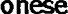 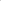 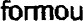 věty tohoto odstavce, je současně povinen 3. Splatnost faktury na Poplatek podle uhradit Sodexo smluvní pokutu ve výši 10 předchozho odstavce bude shodná jako 000,- Kč (slovy: deset tisíc korun českých) splatnost fakury dle čl. VI odsbvce 5.  za každý případ takového porušení.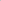 7. Partner je povinen poskytnout Beneficientovi włn. PRÁVNÍ POSTAVENÍ veškeré další služby a komunikaci s dodánímBenefitu související tak, jako jsou tyto služby 1. Strany jsou si vědomy toho, že Objednávky poskytovány třetím stranám, které jsou a Internetové objednávky činí Beneficient přímými zákazniky Partnera. Tyto další jménem a v zastoupení Klienta a ve svůj služby zejména zahrnují: přístup na prospěch ve smyslu 1767 OZ. S ohledem zákaznickou infolinku, sledování zásilky, na tuto skuEčnost se Partner zavazuÉ zasílání iúrrnací o expedici zboží, Äistit, aby v rámci nákupu prosťednictvím reklamační služby atd. Internetového obchodu Partnera měl 8. Za účelem učinění  objednávek Beneficient možnost zadat takové údaje, aby se Parmer zavazuje upravit webové stránky z nich byb zřejmé, že Internetovou Intemetového obchodu Partnera tak, aby objednávku činí v zastoupení Klienb a cena zbytečného odkladu písemně informovat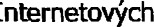 	Sod0(0.	MVII. PRÁVA A POVINNOSTI SODEXOa. převod peněžních pros&edkö odpovídajících Částce za Benefity (ponížené o příslušné poplatky) na FPC konto, k němuž dává platební příkaz Klient („Transakce ve prospěch FPC konta); b. převod peněžních prostředků odpovídajících Částce k výplatě (pomžené o příslušné poplatky) z Učtu Partnera na jiný platební účet Partnera vedený jiným poskytovatelem platebních služeb na základě Platebntło přikazu („Transakce na vrub FPC konb").3. Partner se zavazuje dodržovat následující Podmínky akceptace AP ve formě karty:	a.	AP je vystavena na jméno Držitele a1. Sodexo se zavazuje nejpozději do 20 no(. PRÁVA A POVINNOSTI PARTNERA pracovních dnů ode dne získání kompletníchstran. Výpovědní doba ve vzbhu k AP činí jeden (1) měsíc a začne běžet od prvnłho 1. Platební služby spočívají v provádění dne měsíce následujícllno po měsíci, ve platebních transakcí, tj.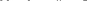 Partner se zavazuje přijímat bezhotovostní platby prostřednictvím FPC na úhradu ceny Benefitu zakoupeného v Provozovně, ve které je umístěn FPC terminál. Jako protihodnotu se Parmer zavazuje poskytnout Klientovi, resp. Držiteli Benefity v hodnotě odpovídající Částkám za Benefity hrazeným prosďednictvím FPC. Partner se zavazuje, Že na dokladu o koupi Benefitu bude jasně uvedena infonnace, že k úhradě jeho ceny byla použita FPC.V případě stížnosti Držitele nebo Klieno na vícenásobné zaplacení jedné ceny Benefitu nebo její části prostřednictvím FPC je Partner na vyžádání Sodexo povinen prokázat poskytnutí Benefitu za každou z namítaných zaplacených Částek za Benefity. V opačném případě Partner tímto dává Sodexo platební přikaz debetovat zůstatek na Učtu Partnera o takovou neoprávněně inkasovanou částku a převést debetovanou částku ve prospěch příslušné FPC. Není-li tento postup možný, je Partner povinen takovou čásU<u bezodkladně uhradit na bankovní účet Sodexo, který mu Sodexo oznámí. 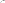 V případě oprávněné reklamace Benefitu,v jejímž důsledku má být vrácena cena Benefitu, je Partner povinen zajistit pros&ednictvím FPC terminálu zrušení příslušné Transakce ve prospěch FPC konta, nebyla-li dosud provedena. Pokud již byla provedena, Partner tímto dává Sodexo platební přikaz debetovat zůstatek na Účtu Partnera o čá±u odpovídající stornované ceně Benefitů a převést debetovanou Částku ve prospěch příslušné FPC. Není-li tento postup možný, je Partner povinen dlužnou částku bezodkladně uhradit na bankovní účet Sodexo, který mu Sodexo oznámí. Partner se zavazuje zajistit, aby k Benefitům měli rovný přístup Držitelé, kEří chtějí uhradit jejich cenu prostřednictvím FPC, tj. zejména nebude účtovat dodatečný poplatek za platbu pomocí FPC, zajstí dosbtečný počet RC tenninálů pro dosažení srovnatelné rychlosti a úrovně obsluhy.Terminály FPC Partner se zavazuje bez ňytečného odkladu po dni účinnosti Smlouvy odevzdat Sodexo elektronicky ve formátu .xls seznam Provozoven, ve kterých má být ze strany Sodexo zajištěna instalace, případně aktivace stávajících platebních terminálö pro akceptaci FPC, jehož vzor tvoří r*flohu č. 2 Smlouvy. Součástí tohoto seznamu musí být název Provozovny, adresa (ulice, č. p.), město, PSČ, tel., e-mail, konbktní osoba, otevírací doba Provozovny, idenöfikacnł CISIO platebnłho terminálu určeného k aktivaci a identifikační údaje jeho provozovatele. Poslední dva údaje Partner neposkytne v případě, je-li Sodexo povinno zajistit instalaci takového terminálu. Partner se zavazuje bez zbytečného odkladu písemně informovat Sodexo o jakékoliv změně v údajích obsažených v aktuálním znění seznamu ProvozovenV případě, že Parmer plánuje zřídit novou Provozovnu s FPC terminálem či provozovat nový FPC terminál (a to i v případě, že se jedná o výměnu za dosavadní FPC terminál)F. SYSTÉM SAYREWARDTato část F VOP se na právní vztah mezi Sodexo a Parmerem uplatní, pokud ve Smlouvě Partner projevil zájem o účast v systému SayReward.. SYSTÉM SAYREWARD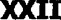 Sode(0 v rámci systému SayReward poskytuje Partnemvi zprostředkovawské služby tím, že mu za podmínek uvedených v této části F poskytuje prostor pro nabídkuBenefitů poskytovaných Partnerem v rámci systému SayReward.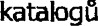 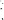 Partner se zavazuje v rámci systému SayReward prezentovat svou nabídku Benefitů, které mohou Beneficient prostřednictvím tohoto systému u Partnera přímo objednávat. Sodexo si vyhrazuje právo odmítnout zařazení konkrétních Benefitů Partnera do nabídky v rámci systému SayReward.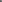 Podle toho, co byb ujednáno ve Smlouvě, budou Benefity dle nabídky Partnera zařazeny (i) do českého katabgu SayReward; a/nebo (ii) do mezinárodního katalogu SayReward; není-li ve Smlouvě ujednáno jinak, platí v obou případech, že (i) doručování Benefitů bude prováděno pouze na území České republiky, (ii) vyúčtování Benefitů bude prováděno mezi Partnerem a společností Sodexo.Na zákhdě požadavků Beneficientů na Benefity z nabídky Partnera v rámci katalogů SayReward se Sodexo zavazuje zasílat Partnerovi Objednávky konkréblích Benefitů a Partner se zavazuje takto objednané Benefity dodávat přímo Beneficientům.Obdrží-li Sod0(0 od BeneficEnb prostřednictvím systému SayReward požadavek na určitý Benefit, vygeneruje jeho Objednávku a zašle ji Partnerovi na kontaktní e-mail Partnera uvedený za tímto účelem ve Smlouvě nebo ji zadá prostřednictvím webových stránek partnera Každá Objednávka bude obsahovat název objednaného Benefitu, popis, cenu, množství a kontaktní údaje Beneficienta.Doručením Objednávky Partnerovi je mezi Partnerem a Beneficientem uzavřena smlouva, na základě níž vznikne Beneficientovi právo na Dodání objednaného Benefitu od Partnera. Zadáním požadavku v rámci systému SayReward vyjadřuje Beneficient souhlas s obchodními podmínkami Partnera, které jsou součástí nabídky Partnera prezentované v rámci systému SayReward.O přijetí Objednávky a bližšídl podrobnostech Dodání , objednaného Benefitu bude Partner informovat Beneficienta v souladu se svými obchodními podmínkami s tím, že na faktuře/daňovém dokladu vystaveném Beneficientovi za objednaný Benefit bude uvedeno, že jeho cena byla uhrazena pomocí systému SayReward.PRÁVA A POVINNOSTI PARTNERA1. Partner poskytne Sodexo elektronicky na e-mail uvedený ve Smlouvě nejpozději při podpisu Smlouvy seznam nabízených Benefitů (nabíiku). Součástí této nabídky bude i cena Benefitů, která je konečná a úplná a tedy i obsahuje náklady na dopravu  Benefiäl Beneficientovi v rámci České republiky, jakož i obchodní podmínky Partnera (formou URL odkazu). Popis Benefitů bude primárně v českém jazyce a bude doplněn vhodným ilusb•ačním pokynů Sodexo (zejména poskytne překlad 11. Dojde-li k zániku smlouvy uzavřené na do anglického jazyka). Sodexo zařadí řádně základě Objednávky jinak než jejím poskytnutou nabídku Parmera do vybraného splněním, je Partner povinen neprodleně katalogu v systému SayReward nejdříve k vrátit společnosti Sodexo cenu dotčeného 1. dni následujícího kalendářního měsíce od Benefitu, a to bezhotovostně na bankovní jejiWJ obdržení (ne však dříve než 1.1.2016) účet spoláosti Sodexo č. ú. tak, aby Beneficient mohl jednoduše a 1219750011/2700, popř. jiný účet určený srozumitelně zadat v systému SayReward Sodexo.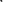 požadavek na Objednávku Benefitu. 12. Partner se zavazuje hradit společnosti 2. Partner se zavazuje svou nabídku dle Sodexo měsíčně Poplatek ve formě pmvize čl. odst 1 VOP bez zbytečného za účast v systému SayReward, a to ve výši odkladu aktualizovat (např. slevy, omezení dle příslušného cenłku z celkové ceny či rozšlření nabízených Benefitů) Benefitů zprostředkovaných u Partnera tak, aby vždy odpovídala skutečnosti. pomocí SayReward za daný kalendářní Partner je povinen v dosbtečném předstihu, měsíc. K této částe bude připočítána DPH zpravidla nejméně patnáct (15) dna před dk platných právních předpisů. Právo na plánovanou aktualizací nabídky informovat provizi vzniká okamžikem předání Sodexo na e-mail uvedený za tímto účelem Objednávky Partnerovi. ve Smlouvě o takovýchto změnách, aby Sodexo mohb upravit katalog a změnu komunikovat Klientům. PRÁVA A POVINNOSTI SODEXO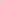 3. Ceny Benefitů budou Partnerem uváděny jako konečné (v případě Partnerů, kteří jsou 1. Sodexo se zavazuje provozovat systém plátci DPH, včetně DPH). Parmer není SayReward tak, aby umožňoval oprávněn jakkoliv navýšit jejich cenu pro  zprostředkování formou Objednávek vyjma Beneficienb. nezbytných  sloužících k opravě a 4. Partner se zavazuje, že ceny Benefitů budou aktualizaci systému SayReward.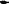 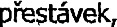 po celou dobu jejich zařazení do systému 2. Sodexo se zavazuje uhradit Partnerovi cenu SayReward shodné nebo nůší než ceny Benefitů, na které vzniklo Partnerovi právo nabízené Partnerem mimo tenb systém ve smyslu čl. odst. IO těchto VOP.(tzv. pultové ceny). 3. V případě, že Partner poruší některou 5. Pokud Partner nebude schopen dodat ze svýdl povinností dle čl. odst. 2 až 7 dle Objednávky nejpozději do deseti tědlto VOP a nenapraví takové porušení ve (10) dnů od přijetí Objednávky, je povinen lhůtě stanovené Sodexo (jedná-li se o o tom informovat Beneficienta i Sodexo. porušení způsobilé nápravy), je Sodexo S případným zrušením Či změnou oprávněno odstoupit od Smlouvy, a to dle Objednávky musí souhhsit Beneficient své volby v rozsahu celé Smlouvy, nebo i Sodexo. v rozsahu účasti Partnera v systému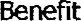 6. Partner je povinen poskytnout Beneficientovi SayReward. veškeré další služby a komunikaci s dodáním Benefitu související tak, jako jsou tyto služby MV. VYÚČTOVÁNÍ poskytovány retím stranám, které jsou přímými zákazníky Partnera. Tyto další 1. Vyúčtování Benefitů zpros&edkovaných služby zejména zahrnují: přístup na v rámci systému SyReward problhá zákaznickou infolinku, sledování zásilky, na měsíční bázi.zasílání informací o expedici zboží, 2. Sode(0 v rámci systému SayReward reklamační služby atd. prubezne eviduje objem žadaných 7. Partner se zavazuje učinit vše nezbytné Objednávek, přičemž vždy k poslednímu dni k tomu, aby mohl po cebu dobu trvání této kalendářního měsíce připraví Mesłcnł souhrn. Smbuvy přijímat ObÉdnávky. 3. Na základě vyúčtování dle odst. 2 SodexoPartner se zavazuje zajistit, že jeho nabídka vystaví Partnerovi fakturu na Poplatek Benefitů btxie po celou dobu jejího zařazení odpovídající provizi společnosti Sodexo. Tato v systému SayReward v souladu s právním faktura bude zaslána Partnerovi elekbonicky řádem České republiky. Plnění veškerých nejpozději do sedmi (7) dnů po uplynutí právních povinností souvisejících s nabídkou příslušného kalendářního měsíce. Datem Benefitů, jako jsou oprávnění k prodÖi zdanitelného plnění bude pro účely DPH den Benefitů, způsobilost Benefitů k prodeji a generování Měsíčního souhmu, splatnost plnění předepsaných technických faktury bude deset (10) dnů po doručení požadavků, odpovědnost za škodu faktury Partnerovi.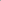 způsobenou vadou Benefitů, povinnosti dle 4. Úhrada provize společnosti Sodexo bude cenových, daňových a celních předpisů, provedena obdobně dle čl. VI odst 7 VOP předpisů na ochranu duševního vlastnictví zápočtem pohledávek fakturovaných třetích stran, stejně jako povinnosti vůči dle odst 2 a odst. 3 tohoto Článku.Beneficientům (Dodání Benefitu, odpovědnost za vady, záruční odpovědnost G. AP/AP Plus apod.), je výlučnou povinností Partnera. To platí i pro důsledky případného porušení Tato část G VOP se na právní vztah mezi Sodexo uvedených povinností. a Partnerem uplatní, pokud se ve SmlouvěVeškeré právní vztahy týkajtí se Dodání Partner zavázal k akceptaci AP/AP Plus (dále jako Benefitu, včetně z toho vyplývajúh práv a povinností Partnera, Klienta a Beneficienta, jako jsou např. reklamace, budou od xxvi. PRÁVA A POVINNOSTI PARTNERA okamžiku jeho objednání předmětem vztahu mezi těmito subjekty. Nárok na náhradu 1. Partner se zavazł.je přijímat AP ve formě újmy vzniklé v důsledku porušení povinností karty jako průkaz oprávnění vstupu Partnera dle Smlouvy však může uplatnit Beneficienta, který je Držitelem AP, do své též společnost Sodexo. Provozovny a čerpání služeb dohodnutých ve 10. Partnerovi vzniká právo na úhradu ceny Smbuvě. V případě, že Držitel Partnerovi Benefitu okamžikem Dodání Benefitu, a to řádně předloží AP, zavazuje se Sodexo ve výši zveřejněné v okamžiku učinění za podmínek a omezení stanovených ve VOP Objednávky v systému SayReward. nakoupit služby v podobě vstupu a Ve vztahu ke každé Objednávce zadané poskytnutí služby do Provozovny Partnera, prostřednictvím SayReward je Partner na  a to za účekm jejich dalšího prodeje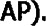 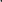 materiálem specifikovaným v přiloze č. 4 výzvu společnosti Sodexo povinen předložit Smlouvy; v případě zařazení nabídky doklad o Dodání Benefitu (případně jiné Partnera do mezinárodního kablogu se vyžádané společností Sodexo), a to Partner zavazuje popis Benefitů nejpozději do 24 hodin od přijetí takové odpovídajícím způsobem přizpůsobit dle výzvy od Sodexo.Klientovi, resp. Držitelům ve službě Active Pass. Partner se zavazuje služby uvedené v předchozí větě příslušnému Držiteli za Sodexo řádně poskytnout. Pro vybučení pochybností se uvádí, že pro odpovědnost za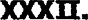 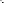 nebo jiný platební terminál, je povinen o tom bez zbytečného odkladu písemně nebo elektronicky na e-mailovou adresu info.cz@sodexo.com	Sodeco hiformovat, dohodnout se sním na podmínkách jeho aktivace, případně a umožnit 	ä osobám jím pověřených přístup k takovému platebnímu terminálu za účelem jeho aktivace nebo inäalace.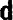 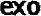 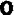 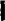 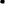 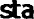 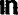 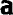 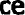 V případě, že Partner hodlá ukončit či přerušit činnost v Provozovně s,FPC terminálem nebo ukončit Či přerušt akceptaci FPC v FPC terminálu, je povinen o tom bez zbytečného odkladu písemně nebo elektronicky na e-mailovou adresu Sod0(0 info.cz@sodexo.com Sodexo informovat a dohodnout se sním na podmínkách Ého (dočasné) deaktivace a odinsblace, pokud Sodexo zajistilo jeho inäalaci.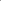 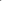 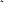 Partner se zavazuje zabezpečit, aby po dobu trvání Smlouvy byl v každé z jeho Provozoven nepřetržitě funkční alespoň jeden FR terminál. V případě, že Partner nebude schopný splnit uvedený závazek z objektivních skutečností, je povinen bezodkladně zajistit provedení veškerých rozumně wažovaných kroků potřebných k odstranění, resp. překonání takových objektivních skutečností.PodmínkyPn účely FPC se Partner zavazuje dodržovat Podmínky akceptace dle odsbvců 9. až 12.:Partner je povinen vždy vyžádat zadáňíPIN kódu, ledaže jde o podlimitní (do 500,- Kč) bezkontaktní platbu;v případě internetových plateb je Partner povirEn vždy vyžádat zadání bezpečnostního kódu CVV/CVC; přičemž při postupu dle písm. a. nebo b. výše v případě neúspěšného průběhu bezhotovosmí platby anebo v případě nesouhlasícího kódu CVV/OIC se Partner zavazuje nepřijmout Ekovou bezhotovostní platbu.Partner se dále nad rámec povinností dk 9 písm. a. a b. výše zavazuje, že nepřijme bezhotovostní plabu pomocí FPC na úhradu Benefitu v případě, pokud:předložená FPC není platná či je zjevně pozměněná, padělaná anebo s ní bylo zjevně jiným způsobem neoprávněné nakládáno, nebodržitel po předložení FPC odmítne předložit na výzvu Partnen doklad totožnosti, nebopředložená FPC byla vydaná na jinou osobu než na předkládající osobu, oprávněno od Smlouvy odstoupit.	FPC konb.15. Partner se zavazuje, že zajistí, aby byly FPC terminály zajištěny proti ztrátě, krádeži či	Reklamace poškození, a o jakékoliv bkovéto události je 8. Sodexo odpovídá Parmerovi za správné povinen bezodkladně Sodexo informovat a	provedení 	platební 	transakce 	za podniknout veškerá rozumně požadovaná	předpokladu, že se Částka k Wplatě liší od opatření k prevenci či zmírnění souvisejícíchsouhmu Částek za Benefity uvedených škod.	v informaci o transakci dle čl. )00(1. odst. 7 pomžených o výši poplatků, které je Partner PRÁVA A POVINNOSTI SODEXO	povinen uhradit Souo za poskytnutí phtební služby nebo ostatních služeb, 1. Sod0(0 se zavaztje v přiměřené lhůtě ode	případně není-li Partnerovi proplacena dne odevzdání seznamu Provozoven	Částka Žádná, ačkoliv z výše uvedené Partnerem dle čl. 	odst 5 Smlouvy	informace o plaEbní transakci vyplývá, že zajistit (i) aktivaci platebních terminálů	by být měla. Pokud je částka správně umísčných v jednotlivých Provozovnách pro	vypočtená podle předchozí věty proplacena akceptaci FPC nebo (ii) instalaci platebních	na účet Partnera u jiného poskytovatele terminálů v Provozovnách dle se•znamu	phtebních služeb určený podle Jedinečného předloženého Cenu za zajištění	identifikátoru, nejedná se o nesprávně instalace a aktivace phtebních terminálů	provedenou platební transakci a Sodexo ani příslušný ceník.	SCO za ni neodpovídá.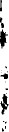 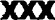 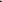 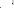 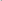 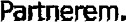 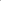 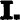 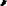 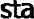 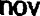 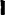 V případě FPC terminálů se Sodexo zavazuje 9. Pokud je Partner přesvědčen, že došlo udržovat tyto terminály způsobilé k akceptaci plateb pomocí FPC. Za tímb účebm a v případě, bude-li zapotřebí aktualizovat, opravit či znovu nahrát aplikaci pro akceptaci FPC na terminálech, je Partner povinen zajistit, pokud o to bude ze strany Sodexo požádán, přístup k jednotlivým terminálům osobě k tomu pověřené Sodexo a poskytnout bkovéto osobě veškerou rozumně požadovanou součinnost.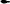 Sodexo se zavazuje uveřejnit na svém internävém informaci o tom, že Partner akceptuje v Pnvozovnách úhradu prostřednictvím FPC, jakož i seznam Provozoven v souladu s údaji, které od Partnera na základě Smlouvy obdrží.Sodexo odmítne provést Transakci ve pmspěch FPC konb pouze tehdy, nejsou-li splněny podmínky pro její provedení, které má Sodexo dohodnuty s Klientem, nebo stanoví-li bk ZPS či jiný právní předpis. Informaci o této skutečnosti poskytne 9dexo Partnerovi do konce následujícího pracovního dne po okamžiku přijetí platebního příkazu k provedení Transakce ve prospěch FPC konta.Sodexo není povinno provést platební službu v případě, žek nesprávnému provedení platební transakce dk odstavce 9 tohoto Článku, může Partner uplatnit vůči Sodexo reklamaci, a to zapodmínek stanovených v odstavci 9 až 11 tohoto článku, přičemž může uplatnit jen práva Em wedená a ustanovení S 1923 a S 1924 OZ se nepoužijí („Reklamace).požadované informace a doklady týkající se plnění povinností dle Smlouvy. V případě, že konb. Tyto informace mohou tvořit přílohu faktury dle čl. od*. 5, a kdy příslušný Držitel Partnerovi uhradí cenu příslušného Benefihl pomocí FPC.Partner tuto povinnost podstatným d. způsobem či opakovaně poruší, je Sodexoúdaje ve struktuře odpovídající písm. a. 15. Sodexo je oprávněno o příslušný poplatek až c. výše ohledně Transakce na vrub (včetně DPH podb platných právních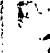 Název sub'ektu / •méno a ří•mení odnikatele:Název sub'ektu / •méno a ří•mení odnikatele:Název sub'ektu / •méno a ří•mení odnikatele:Název sub'ektu / •méno a ří•mení odnikatele:Název sub'ektu / •méno a ří•mení odnikatele:Zdravotní ústav se sídlem v Ustí nad LabemZdravotní ústav se sídlem v Ustí nad LabemZdravotní ústav se sídlem v Ustí nad LabemZdravotní ústav se sídlem v Ustí nad LabemZdravotní ústav se sídlem v Ustí nad Labemse sídlem / místem podnikání:se sídlem / místem podnikání:40001 Ustí nad Labem - Ustí nad Labem-centrum, Moskevská 1531/1540001 Ustí nad Labem - Ustí nad Labem-centrum, Moskevská 1531/1540001 Ustí nad Labem - Ustí nad Labem-centrum, Moskevská 1531/1540001 Ustí nad Labem - Ustí nad Labem-centrum, Moskevská 1531/1540001 Ustí nad Labem - Ustí nad Labem-centrum, Moskevská 1531/1540001 Ustí nad Labem - Ustí nad Labem-centrum, Moskevská 1531/1540001 Ustí nad Labem - Ustí nad Labem-centrum, Moskevská 1531/1540001 Ustí nad Labem - Ustí nad Labem-centrum, Moskevská 1531/1571009361DIC:DIC:CZ71009361CZ71009361bankovní účet:10006-41936411/071010006-41936411/071010006-41936411/0710za san' v OR ZR •iné evidenci:za san' v OR ZR •iné evidenci:za san' v OR ZR •iné evidenci:za san' v OR ZR •iné evidenci:331 - řís ěvková or anizace331 - řís ěvková or anizace331 - řís ěvková or anizace331 - řís ěvková or anizace331 - řís ěvková or anizace331 - řís ěvková or anizacezastoupený (jméno, prac.pozice):zastoupený (jméno, prac.pozice):zastoupený (jméno, prac.pozice):Ing. Pavel Bernáth, ředitelIng. Pavel Bernáth, ředitelIng. Pavel Bernáth, ředitelIng. Pavel Bernáth, ředitelIng. Pavel Bernáth, řediteltelefon:477 751 122jméno a příjmenípracovní pozicepracovní pozicee-maile-mailtelefon / faxIng. Petr BušekVedoucí CEVedoucí CEpetr.busek@zuusti.czpetr.busek@zuusti.cz602 356 345Danuše SýkorováVedoucí fin. odděleníVedoucí fin. oddělenídanuse.sykorova@zuusti.czdanuse.sykorova@zuusti.cz312 292 154e-mail ro fakturaci:e-mail ro fakturaci:kontaktní e-mail:kontaktní e-mail:adresa www stránek:adresa www stránek:faktury@zuusti.czfaktury@zuusti.czdanuse.sykorova@zuusti.czdanuse.sykorova@zuusti.czwww.zuusti.czwww.zuusti.czNázevAdresaTelefon	Psč	OkresTelefon	Psč	OkresEmailČíslo termináluZÚLoddělení očkování a cestovní medicíny Ústí n. L.*TepliceNa Kabátě229 Ústí nad Labem477 751 84440001 Ústí nad Labemfaktury@zuusti.czwww.zuusti.czSI PP8742ZÚkoddělenĺ očkování a cestovní medicíny Most+Chomutov.J. E. Purkyně270/5 Most477 751 63143401 Mostfaktury@zuusti.czwww.zuusti.czSI pp8741ZÚSoddělení očkování a cestovní medicíny Příbram+BenešovU Nemocnice85 Příbram318 629 324, 724 322 26526101 Příbramfaktury@zuusti.czwww.zuusti.czSI SP1333Zlíoddělenĺ očkování a cestovní medicíny Č. BudějoviceL.B. Schneidera32 České Budějovice387 712 38337021 České Budějovicefaktury@zuusti.cz'*M.zuusti.czSI KP7028ZÚkoddělenf očkování a cestovní medicíny Hradec KrálovéHabrmanova154 Hradec Králové495 075 18050101 Hradec Královéfaktury@zuusti.cz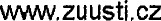 SI SP1330Zúkoddělenr očkování a cestovní medicíny Karlovy Vary+SokolovZávodní94 Karlovy Vary725 323 33836006 Ka rlovy Varyfaktury@zuusti.czwww.zuusti.czSI PP8740Zúkoddělení očkování a cestovní medicíny KladnoFrantiška Kloze2316 Kladno312 292 13127201 Kladnofaktury@zuusti.czv',ww.zuusti.czSI SPI 332ZÚkoddělení očkování a cestovní medicíny KolínU NemocniceO Kolín321 739 01428002 Kolínfaktury@zuusti.cz\Aww.zuusti.czSI Vp4744ZÚkoddělenf očkování a cestovní medicíny LiberecU Sila1139 Liberec482 41 1.62446311 Liberecfaktury@zuusti.czvwwq.zyusti.czSISP1327Zúkoddělení očkování a cestovní medicíny Plzeň17. listopadu1 Plzeň - město371 408 50230100 Plzeňfaktury@zuusti.cz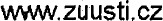 SISP1331ZÚLoddětení očkování a cestovní medicíny Praha SokolovskáSokolovská60 Praha 8224 815 94118000 Praha 8faktury@zuustí.czwňw.zuusti.czSI MP7932ZŰLoddělení očkování a cestovní medicíny Praha Dittrichova ADittrichova17 Praha 2224 916 78212000 Praha 2faktury@zuusti.cz			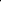 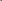 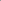 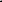 WMM.zuusti,cz	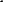 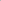 SIVP2441ZÚvoddělení očkování a cestovní medicíny Praha Dittrichova BDittrichova17 Praha 2224 910 00012000 Praha 2faktury@zuusti.czwvtw.zuusti,czSIVP2442Typ PoukázkyPoplatek individuálníDárkový Pass5,5%Bonus Pass5,5%Flexi Pass5,5%Fokus Pass5,5%Vital PassTyp PoukázkyPoplatek individuálníMěstní zúčtovací období5,5Poplatek za transakci (platební terminál) (Kč)O KčPoplatek za transakci (alt. tech. metoda) (Kč)O Kč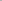 a Stravenka Gastro Pass	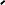 a Stravenka Gastro Pass	a Stravenka Gastro Pass	a Relax Passa Relax Passa Relax Passa Relax Passa Vital Passa Vital Passa Fokus Passa Fokus Passa Fokus Passa Asistence Passa Asistence Passa Flexi Passa Flexi Passa Flexi Passa Holiday Passa Holiday Passa Holiday Passa Holiday Passa Smart Passa Smart Passa Dárkový Passa Dárkový Passa Dárkový Passa Bonus Passa Bonus Pass20 Kč20 KčksKčKč70 KčksksKčKč115 kčksKčKč25 Kč25 KčksKčKč75 KčksksKčKč118 KčksKčKč30 Kč30 KčksKčKč80 KčksksKčKč120 KčksKčKč35 Kč35 KčksKčKč85 KčksksKčKč150 KčksKčKč40 Kč40 KčksKčKč90 KčksksKčKč200 KčksKčKč45 Kč45 KčksKčKč95 KčksksKčKč300 KčksKčKč50 Kč50 KčksKčKč100 KčksksKčKč500 KčksKčKč55 Kč55 KčksKčKč105 KčksksKčKč1000 KčksKčKč60 Kč60 KčksKčKč109 KčksksKčKčksKčKč65 Kč65 KčksKčKč110 KčksksKčKčksKčKčúhradu jakýchkoli Poplatků za služby 7.Partner se zavazuje Sodeco po*tnout bezpříslušné	ePASS, 	resp. 	Benefityposkyt:nuté za období trvání Smlouvy.zbytečného odkladu po podpisu Smlouvyzprostředkované v rámci systému Cafeteria2.Sodexo je oprávněno odsbupit od Smbuvypřílohy č. 2 a 4 Smlouvy v elekronickéje dána vyúčtováním podle odstavce 2.s účinky k doručení odstoupení Partnerovipodobě. Partner je povinen neprodleně 5.Sodexo proplatí příslušné ePASS, resp.v případech (i) stanovených zákonem, (ii)oznámit společnosti Sodexo písemněBenefity zprostředkované v rámci systémůtěmto VOP a dále kdy Partner (iii) porušívšechny změny, které mohou mít vliv naCafeteria bezhotovostním převodem naSmlouvu nebo tyto VOP, zejména Podmínkyplnění podle Smlouvy, zejména cenu abankovní účet Partnera uvedený veakceptace a dohodnutý způsob nakládáníparametry nabízených Benefitů, změnySmlouvě, a 	v případě ePASS, resp.s Poukázkami po jejich akceptaci av údajích, dle přilohy č. 2 a 4 Smlouvy,Benefitů zpros&edkovaných v rámci systémupodmínky uzłvanł s AP, (iv) neoprávněnězměnu svých identifikačních a kontaktníchCafeteria ve lhůtě deseti (IO) pracovníchohrožuje název či pověst Sodexo nebo osobúdajů, změnu čísla účtu, změnu Provozoven,dnů.s ním propojených, nebo (v} zasahuje dozměnu Kontaktní osoby, změnu předmětu 6.Části B až H VOP sbnoví, kdy v jednotlivýchduševnłho vlastnictví Sodexo nebo osobpodnikání, jeho přerušení či ukončení apod.případech vzniká právo Sodexo na provizi.s ním propojených. Odstoupení se nedotýkáKontaktní e-mail pro oznamování změn jePo vzniku není právo Sodexo na provizipráv vzniklých za období rvání Smlouvy.info.cz@sodexo.com. Pokud ve Smlouvědotčeno následnými okolnostmi ve vztahu3.Sodexo je oprávněno VOP nebo jakýkolinení uvedeno jinak, Partner souhlasí s tím,mezi Partnerem a Beneficientem, s nimiž jecenl( nebo jejich část za doby rváníže Sodexo může v souvuo*i se Smlouvouspojena povinnost vrátit cenu BenefituSmlouvy změnit, přičemž v takovém případěpoužívat elektronickou fakturaci, a to (i)(např. reklamace Benefitu, stomo zájezdu).platí, že:	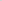 zpřístupňováním fakä'r po přihlášení 7.Není-li dále stanoveno jinak, provize bude vei. měněnou Smluvní dokumentaci jePartnera do portálu é-Sodexo, nebo pokudprospěch Sôdexo hmžefiä žápočtem (bezSodexo povinno odeslat písemně či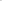 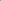 tak Partner zvolí (ve Smlouvě či pomocíomezení vyplývajících z 1987 od*. 2 NOZ)elektronicky Partnerovi nejméně 30 dnů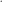 portálu e-Sodexo), (ii) zasláním faktur na e-tak, že Sodexo při vyúčtování a propláceníEfed navrhovaným dnem účinnosti;mail pro fakturaci uvedený ve Smlouvě.odečte provizi fakturovanou de odst. 3 zii. pokud Partner se změnou nesouhlasí, je 8.Partner je povinen určit Kontaktní osobu&stky k proplacení Partnerovi dle odst 4 aoprávněn Smlouvu vypovědět v souladua odpovídá za to, že jakákoliv jeho jednáníPartnerovi vyplatí tub čásUcu snEenou o (i)s odóvcem 1 výše, přičemž Smlouva sebudou činěna pouze touto Kontakblľ osobou,provizi a (ii) DPH z provize v zákonemv takovém případě až do ukončení inebudou-li činěna přímo Partnerem. Partnerstanovené výši.nadále řídí původním zněním VOP neboje oprávněn měnit Konbktní osobu či její 8.Vyúčtování Poukázek je upraveno nüe								centku;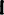 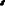 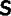 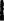 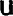 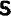 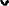 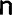 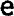 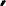 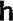 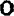 identifikační údaje bez souhlasu Sodeco.v části C, čl. X VOP.iii. Sodexo	je	oprávněno	SmluvníSodexo není povinno nahradit újmu 9.Vyúčtování v rámci systému SayReward sedokumentaci měnit jen v přiměřenémzpůsobenou vadným zadáním Konbktníndl castí F, čl. 	vop.rozsahu, a to pokud jde o (i) rozsah,osoby či jejích identifikačních údajů 10.Vyúčtování v rámci GPC je upraveno nížezpôsob, podmínky a vyúčtování služebPartnerem. Partner prohlašuje, že jev části E, čl. 		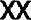 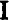 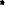 poskytovaných Sodexo podle Smlouvy, (ii)oprávněn poskytnout Sodexo osobní údaje 11.Vyúčtování v rámci AP je upraveno nłžerozsah Poukázek vydávaných SodexoKontaktních osob, které má povinnost dlev části G, čl. 			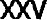 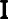 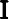 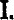 (včetně závedéní novýth typů nébo rušeníVOP předávat. Pártnér je povinen ši zá tímto 12.Vyúčtování v rámci FPC je upraveno nłžéstávajících), (iii) podobu a designúčelem průkazně obstarat od Kontaktníchv Östi H, čl. 			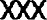 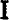 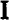 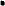 	Poukázek, GPC, FPC, AP a 	(iv)osob souhlas s takovýmto zpracovánímzpůsoby úhrady ceny Benefitů popsané vejejich osobních údajů a na výzvu Sodexo jeVII. SPOLEČNÁ USTANOVENÍVOP (včetně zavedení nových typů nebopovinen takovýto souhlas společnostirušení stávajících), (v) úpravy ceníkuSodexo poskytnout	1.Pokud je Pattner přesvědčen, že Sodexov návaznosti na vývoji inflace, daňové 9.Ve vztahu ke karetním řešením (AP, FPC,v konkrétním případě nepostupovalo podle	legÉlaävy a nákladů na 	systémuGPC) platí, že aktuální druhy jejich nosičů,Smbuvy (např. pokud jde o vyúčtování	umožňujících	poskytovánígrafické vyobrazení a přehled jejichPoplaů(ö), může PaŇner uplatnit vůčizprostředkovatelských služeb podle tétoochranných prvků je možné nalézt naSodexo Reklamaci, a to za podmínekSmlouvy, (vi) úpravy v návaznosti naInternetovém portálu. Sodexo je oprávněnostanovených v odstavcích 2 až 4 tohotozměny technologie zpracování Poukázek azměnit bez souhlasu Partnera grafickéčlánku, přičemž může uplatnit jen práva tam	GPC, 	a' AP (např. nové technickévyobrazení Či ochranné prvky karet, stejněuvedená a ustanovení S 1923 a S 1924 OZnosiče a způsoby akceptace) ajako změnit, zavést či zrušit druh jinéhose nepoužijí.poskytování služeb podle Smlouvy.technického	nosiče karet- V případě 2.Partner je oprávněn uplatnit Reklamaci4.Dojde-li k ukončení Smlouvy dohodou nebojakékoliv takové změny je Sodexo povinnopouze bez zbytečného odkladu poté, covýpovědí podle odst. 1 nebo odštoupením	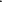 zaslat Partnerovi aktuální vyobrazení kartyzjistil nebo mohl zjistit skutečnostipodle odst 2, postupují strany podleGe-li to relevantní, včetně případnénasvědčující tomu, že Sodexo nepostupovaloSmlouvy až do olGrnžiku jejiho ukončení.aktualizace postupu pro akceptaci nebopodle Smlouvy. Reklamaci je možné podatPartner je oprávněn až do doby ukončenípotřeby 	úpravy/výměny	příslušného(i) emailem na info.cz@sodexo.com, neboSmlouvy akceptovat k úhradě cen Benefitůterminálu/čtečky) či jej za tímto účelem(ii) doručením na adresu Sodexo Pass Českápostupy upravené v těchto VOP, které bylyodkázat na Intemetový portál.republika a.s., Radlická 2, 150 OO Praha 5.ve Smlouvě konkrétně určeny (např.Při uplatnění Reklamace musí Partner uvéstPoukázky). K vyúčtování takto uhrazenýchVl. VYÚČTOVÁNÍ(i) jméno a příjmení, IČ, adresu místacen Benefitů dojde po ukončení Smlouvypodnikání, je-li fyzická osoba, nebo název,postupem podle 'čl. VI, resp. v případě 1.Není-li dále stanoveno jinak, vede SodexoIČ, adresu sídla, je-li právnická osoby a dálePoukázek postupem podle čl. X, resp.				elektronickou	evidenci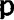 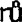 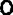 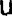 (ii) jméno osoby uplatňující Reklamaciv případě systému SayReward postupemzprostředkování	dle	Smlouvy. 	Nav zastoupení Partnera a její funkci, (iii) číslopodle čl. 	těchto VOP.elektronickém účtu Partnera dostupném nanebo jinou identifikaci Smlouvy, (iv)5.Veškeré informace, které si strany poskytlyServeru Sodexo bude Partnerovi k dispozicisrozumitelný popis předměa.l Reklamace, (v)v prdběhu jednání o uzavření Smlouvy,priběžné elektronické vyúčtování ePASSpodpis osoby uplatňující Reklamaci vpovažují ve smyslu ustanovení S 1730 odst.(bez i s Potvrzením platnosti). V rámcizastoupení Partnera, (vi) Wefonické, popř.2 OZ za důvěrné s výjimkou informacísystému Cafeteria Sod0(0 pro Partneraemailové spojení pro operativní řešenívýslovně určených ke zveřejnění (např.eviduje pröběžný přehled zadanýchReklamace.seznam Provozoven, seznam Benefitô,Objednávek a Internetových objednávek.	3.Reklamace bude vyřízena co nejdříve,nabídky pro účely systémů Cafeteria a 2.V případech dle odst. provádí vyúčtovánínejpozději však 30 dnů od doručeníSayReward apod.); veŠkeré informace aSodexo elektronicky vždy k poslednímu dniReklamace společnosti Sodexo v souladuskutečnosti týkající se konceptu vydávání apříslušného měsíce, v němž došlo ks odst 2 tohoto článku. Lhôta pro opravu čipoužívání Poukázek, GPC, FPC, ePASSô, APPotvrzení platnosti daného ePASS nebodoplnění Reklamace se do této lhôtya systémů 	a SayReward jsou navícDodání Benefitu v rámci systému Cafeteria.nezapocltava. Není-li možno Reklamaci vesoučástí obchodntło tajemství Sodexo. OběVždy ke skončení příslušného kalendářnthostanovené lhůtě vyřídit, Sodeco Partnerastrany se zavazují zachovávat mlčenlivost oměsíce současně dojde k automatickémuinformuje o důvodu a předpokládanémveškerých informacích a skutečnostech vegenerování Měsíčního souhrnu.termínu vyřízení Reklamace. Partner se vsmyslu první věty tohoto odstavce, o obsahu 3.Po provedení vyúčtování podle odstavce 2rámci vyřizování Reklamace zavazujeSmluvní dokumentace, jakož i o způsobutohoto článku Sodexo vystaví Partneroviposkytnout Sodexo veškerou rozumněspolupráce mezi Partnerem a Sodexo.fakturu (nebo jednodivé faktury) napožadovanou součinnost.6.Partner se zavazuje na výzvu SodexoPoplatek odpovídající provizi společnosti 4.V rámci reklamace je Partner oprávněnposkytnout 	mu 	jakékoliv 	rozumněSodexo. Součástí faktury je Městní souhrn.požadovat, aby Sodexo dodatečně splnilopožadované informace a doklady týkající seTato faktura bude zaslána Partnerovisvé povinnosti podle Smlouvy a aby zajistiloplnění g)vinností dle Smlouvy. V případě, žeelektronicky. Datem zdanitelného plněníjejich řádné plnění do budoucna.Partner tuto povinnost podstatnýmbude pro účely DPH den generování 5.Dnem úhrady příslušné částky ze sranyzpůsobem či opakovaně poruší, je SodexoMěsíčnłho souhrnu.Sodexo je den odepsání příslušné čásU(Yoprávněno od Smlouvy od*oupit	4.Částka, kterou Sodexo Parmerovi proplatí zaz  účtu Sodexo za účelem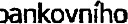 GPC a FPC do jedné karty.	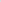 Objednávka znamená objednávku Benefitu 'veS 6 odst. 9 písm. d) ZDP- umožňuje čerpání Benefitu ve formě možnosti využitíprospěch Beneficienta, kterou u Partnera Beneficient činí v zastoupení   Klienta prostřednictvím systému Cafeteria, resp. vlastním jménem v systému SayReward. 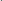 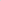 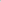 OZ znamená zákon č. 89/2012 Sb., občanský zákonk.Partner znamená osobu označenou jakozdravotnických zařízení, včetně možnosti úhrady ceny zdravotnických prostředků vydaných k tomu oprávněnými osobami.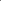 ZDP znamená zákon č., 586/1992 Sb., o daních z příjmu, ve znění pozdějších předpisů. 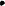 ZPS znamená zákon č. 284/2009 Sb., o platebním styku, ve znění pozdějšth předpisů.s odloženou splatností udělený Partnerem 1. Sodexo k provedení Transakce na vrub FPC konb v souladu s článkem od*. 2 VOP. Podmínky akcepbce znamená ustanovení VOP, která upravují povinnosti Partnera při akceptaci jednotlivých způsobů úhrady ceny Benefitů podle VOP.Poplatek znamená úplaäl, popřípadě jinou čásUcu náležející společnosti Sodexo podle Smlouvy v souladu s příslušným cenikem.Potvrzení plamosö znamená oVěření platnosti a pravosti ePASS po zadání Kódu prostednictvím Serveru Sodexo, a v závislosti na způsobu• 2. ověření formou odpovědi Serveru Sockxo nebo SMS zprávy. Potvrzení platnosti ePASS automaticky znamená jeho zneplatnění, aby nemohl týt zneužit k další platbě. 3. Poukázka znamená souhrnné ozna&ní proAsiäence Pass, Bonus Pass, Dárkový Pass, Flexi Pas, Gastro Pas, Holtiay Pass, Relax Pass, Smart Pass a Vital Pass. Usbnovení těchb VOP ohledně Poukázek ve vztahu k Partnerovi znamenají vždy jen určitý konkrétní typ Poukázek, k jejichž akcepbci se ve Smlouvě zavázal.Provozovna znamená sídb, místo podnikání či jiné místo, kde Partner umožňuje svým zákazníkům nákup Benefitů. Konkrétní seznam Provozoven aktuální ke dni uzavření Smlouvy tvoří üĺlQhLĚ,2 Smlouvy.Přehled GPC/AP znamená automaöcky generovaný aktuální stav GPC/AP konta Partnera k poslednímu dni zvokného období pro 4. vyúčtování.Relax Pass znamená papírovou poukázku, kterou vydává Sodexo a která Beneficientovi ve smyslu 5 6 odst. 9 písm. d) ZDP umožňuje čerpání Benefitu ve formě možnosti uzłvanł tělovýchovných a sportovních zařízení, ve formě příspěvku na kulturní pořady a sportovní  nebo možnosti nákupu vybraných knih v papírové podobě ve vybraných provozovnách smluvních Partnerů.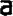 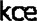 Reklamace je uplatnění práva Partnera vyplývajícího z porušení povinností Sodexo podle této Smlouvy.	5.SayReward znamená elektronický systém pmvozovaný Sodexo který umožňuje zprostředkování Benefitů nabízených Partnerem a jejich nákup Beneficienty za body přidělené jim v rámci tohoto systému.Server Sodexo znamená centrální server Sodexo, k němuž má Partner omezený přístup v rámci systému za podmínek uvedených 6. níže, v části C těchto VOP.Sodexo je obchodní společnost označená jako„Sodexo” ve Smlouvě.	7.Sodexo se zavazuje, že bude vyvíjet činnost popsanou v těchto VOP směřující k tomu, aby měl Partner jako zájemce příkžitost uzavírat smlouvy o prodeji nebo poskytnutí Benefitů s Beneficienty, resp. Beneficienty jako zástupci Klientů. Cena Benefitů (nebo jejich část) přitom bude hrazena některým ze způsobů podle VOP, které jsou konkrétně určeny ve Smlouvě, tj. podle okolností příslušnými Poukázkami, GPC, EPC, AP, ePASS nebo v rámci systémů Cafeteria a SayReward. se zavazuje 	dle Smlouvy provádět s vynaložením veškeré odborné pé&, při respektování a ochraně obchodních zájmů a obchodnłho tajemství Partnera. Sodexo se zavazuje uveřejnit na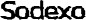 Internetovém portálu informace o tom, že Partner akceptuje Poukázky, ePASS, GPC, FPC nebo AP včetně specifikace poskytovaných Benefitů a přehledu Provozoven (viz př00hy Č. 2 a 4 Smlouvy) a odkaz na Partnerovy internetové stránky a Partner s takovým uveřejněním souhlasí, přičemž Partner souhlasí s tím, že Sodexo je oprávněno pro tuto prezentaci použít jím vyhotovené fotografie Provozovny Parmera a obdobné související maEriály. Pokud za Wání Smbuvy Partner společnosti Sodexo oznámí změnu v těchto údajích, promítne Sodexo Ekovou změnu na Intemetový pod bez zbytečného odkladu.Sodexo není na základě Smlouvy pro Partnera povinno provádět jakékoli jiné služby než ty, které jsou v těchto VOP výslovně popsány a jejichž aplikace je ve Smbuvě konkrétně urťena; povinnost Sodexo ke zprostředkování      uzavírání smluv podk odstavce 1 spočívá výlučně v zařazení Partnera programu umožňujícího hradit cenu Benefitů způsoby dle VOP. Sodexo zejména není oprávněno ani povinno uzavírat jménem Parmera jakékoli smlouvy, jejichž předmětem je prodej Benefitů.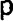 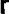 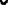 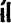 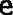 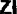 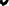 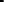 S ohledem na povahu programu umožňujícího úhradu ceny způsoby dle VOP je dohodnuto, že odchylně od ustanovení 5 2450 OZ má Sodexo právo na provizi i v případě, že bude činné jako zprostředkovatel pro Klienta, resp. Beneficienb, se kterým Partner uzavře gnlouvu o prodeji nebo poskytnutí Benefitu.Sodexo nemá nárok na úhradu nákladů spojených s poskybváním zprostředkovatelských služeb.Je dohodnuto, že ustanovení S 2453 a Spřevodu na bankovní účet Partnera.odpovědný za to, že tyto osoby budousbnoví pro nahrazovaný typ Poukázky.6.Partner odpovídá Sodeco za 	újmy,ochranné prs'ky Poukázek kontrolovat a 6.Ke dni podpSu Smlouvy Wdává Sodexovčemě újmy nemajetkové, které Sodexobudou přijímat pouze platné Poukázky.Poukázky Flexi Pass, které lze použít kevzniknou z porušení jakýchkoliv povinností 4.Jsou-li na Poukázce vytištěny doplňujícístejnému účelu jako Poukázky Smart Pass,vyplývajících ze Smluvní dokumentace.informace o způsobu jejího použití, jeVibl Pass, Relax Pass nebo Holiday Pass7.Smluvní srana Smlouvy, které vzniklo právoPartner oprávněn přijmout Poukázku pouzepouze za podmínky, že je to na Poukázcena náhradu újmy („Oprávněná srana"), jev souladu s těmito informacemi, nejsou-li Flexi Pass výslovně uvedeno.oprávněna od druhé strany („Povinnáv rozporu se Smbuvou. Iv bkovém případě 7.Ke dni podpisu Smlouvy dák vydává Sodexostrana) požadovat též náhradu účelněvšak Partner smí Poukázku akceptovat, jenPoukázky Dárkový Pass a Bonus Pas, kterévynaložených	nákladů	spojenýdnpokud odpovídá platnému vzoru Poukázky aje Partner povinen akceptovat také jakos vymáháním náhrady újmy či splněnímje použita v souladu se Smlouvou. Nadekvivalent Poukázek Smart Pass, Vítal Pas,jakékoliv splatné pohledávky vzniklé narámec toho mohou Poukázky obsahovat iRelax Pass, Rexi Pas nebo Holiday Pass.základě Smlouvy, a Povinná strana jenepovinné prvky (např. logo Klienta, 8.Ke dni podpisu Smlouvy dále vydává Sodexopovinna tyto náklady v plném rozsahureklama); takové prvky nejsou na újmupoukázky Fokus Pass, které je Partneruhradit, ato ve lhůtě jí k tomu určenéplatnosti Poukázky a lze je použít ve stejnémpovinen akcepbvat jako ekvivalentOprávněnou stranou. Oprávněná strana jerozsahu jako Poukázky bez takovýchPoukázek Relax Pass nebo Holiday Pass.povinna Povinné straně na vyžádání beznepovinných prvků.zbytečného odkladu prokázat vynaložení 5.Partner se zavazuje bezprostředhě poX. VYÚČTOVÁNÍtěchto nákladů.úhradě Benefitu Poukázkami tyto Poukázky8.Sodexo neodpovídá za nesplnění svýchznehodnotit otiskem svého razítka na zadní 1.Partner se zavazłje společnosti Sodexo zapovinností v případě, kdy mu v jejich splněnístraně Poukázky, v místě k tomuto účeluzprostředkování v rámci systému Poukázekzabránila okolnost, která je neobvyklá,viditelně vyznačeném.hradt provizi z každé akceptované Poukázkynepředvídatelná, nezávislá na vůli Sodexo a 6.Partner je ohledně každého typuve výši dle příslušného ceníku aktuálního kejejlž následky 	nemohlo odvrátit.akceptované Poukázky povinen každou svoudni doručení Poukázek Sodexo k proplacení.9.Strany nejsou oprávněny bez předchozłhoProvozovnu viditelně označit samolepicí	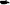 K této provizi bude připočtena DPH dlepísemného souhlasu druhé strany převéstinformační nálepkou, kterou od Sodexophüých právních předpisů.pohledávky ze Smlouvy na třetí osoby.obdrží. V případě ukončení Smlouvy je 2.Partner je oprávněn Poukázky přijaté10. Smlouva a VOP vyvolávají jen ty právní10. Smlouva a VOP vyvolávají jen ty právníPartner 	povinen takové	samolepicív Provozovnách předávat Sodexo knásledky, které jsou v nich vyjádřeny, jakož inásledky, které jsou v nich vyjádřeny, jakož iilú)rrnační nálepky ze všech svýchvyúčtování	a	proplácení prubezne,právní náskdky plynoucí přímo ze zákona.právní náskdky plynoucí přímo ze zákona.Provozoven odstranit bez zbytečnéhonejpozději však v době do konce měsíce11. Nejde-li o (i) postup dle čl. V od<. 3 nebo11. Nejde-li o (i) postup dle čl. V od<. 3 neboodkladu.následujícího po skončení platnosti dané(ii) elektronickou kontraktaci v portálu e- 7.(ii) elektronickou kontraktaci v portálu e- 7.Partner se zavazuje, že každý typ PoukázekPoukázky. 	Poukázky, 	které 	Partnersodexo.cz, musí být změny a doplňkysodexo.cz, musí být změny a doplňkybude akceptovat výlučně na úhraduspokčnosti Sodexo předá k vyúčä)vání aSmluvní dokumentace písemné a podepEnéSmluvní dokumentace písemné a podepEnépříslušného Benefitu, k jehož úhradě jeproplacení po výše uvedeném datu, nebudevšemi stranami, jinak jsou neplatné. Rovněžvšemi stranami, jinak jsou neplatné. Rovněžbkový typ Poukázky podle čl. II výše určen.Sodexo povinno proplaätdluh Partnera vzniklý v souvisbsti šedluh Partnera vzniklý v souvisbsti šePartner zavazuje, že s PotEzkami bude 3.Partner je povirEn ukončit akceptaciSmlouvou lze prominout pouze v písemnéSmlouvou lze prominout pouze v písemnédále nakládat výlučně způsoby, které jsouPoukázek k datu 	Smlouvy. Veškeréformě. Ve smyslu S 1758 OZ stranyformě. Ve smyslu S 1758 OZ stranypředvídané ve Smlouvě, resp. VOP, 	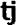 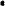 Poukázky řádně přijaté Partnerem do dabsjednávají, že s výjimkou postupu dle prvnísjednávají, že s výjimkou postupu dle prvnízejména je stanoveným způsobemukončení Smlouvy je Partner povinen předatvěty nechtějí být vázány bez dodrženívěty nechtějí být vázány bez dodrženípředkládat Sodexo k proplacení; PoukázkySod0(0 k vyúčtování a prophcení způsobempísemné formy.písemné formy.nejsou oběživem, a proto mohou býtuvedeným v tomto článku, a to do (i) 1412. Partner i Sodexo ohledně předmětu Smlouvy12. Partner i Sodexo ohledně předmětu Smlouvypropláceny pouze prostřednictvím Sodexo adnů od dab ukončení Smlouvy, pokud došlove smyslu S 1765 odst. 2 OZ přebírajíve smyslu S 1765 odst. 2 OZ přebírajínemohou být použity jiným způsobem.k odsbupení podle čl. V odst 2 těchto VOP,	nebezpečí změny okolností.	8.	nebezpečí změny okolností.	8.Partner 	avazuje Beneftientovi, kterýnebo (ii) 1 měsíce od data ukončení13. Práva a povinnosti ze Smbuvy (jako celku13. Práva a povinnosti ze Smbuvy (jako celkucenu zakoupených Benefitů, resp. jeJí &st,Smlouvy v ostatních případech. Poukázky,nebo po částech) může Sodexo postoupit nanebo po částech) může Sodexo postoupit nauhradí Poukázkami Holiday Pass, potvrditkteré Partner společnosti Sodexo předá ktřetí osoby. O takovém postoupení práv atřetí osoby. O takovém postoupení práv auskutečnění rekreace, tj. pobytu nebovyúčtování a proplacení po uplynutí doby	povinností 	bide 	Sodexo	Partnera	povinností 	bide 	Sodexo	Partnerazájezdu, pokud o to Beneficient požádá auvedené v 	větě, jakož i Poukázkyinformovat. Partner s takovým postoupeníminformovat. Partner s takovým postoupenímpředloží-li jména a rodná čísla účastnłkůpřijaté Parmerem po ukončení Smlouvy,předem souhlasí a vzdává se právapředem souhlasí a vzdává se právapobytu anebo zájezdu, kteří mají být donebude Sodexo povinno akceptovat aodmítnout osvobození Sodexo při takovémodmítnout osvobození Sodexo při takovémpotvrzení zahrnuti.proplatitpostoupení ve smyslu 5 1899 OZ.postoupení ve smyslu 5 1899 OZ.4.Poukázky bude Partner doruČovat k14, Domněnky vypývající z 5 1949, 1950, 195214, Domněnky vypývající z 5 1949, 1950, 1952IX. PRÁVA A POVINNOSTI SODEXO		 a proplacení na adresu Sodexo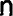 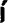 a 1995 až 1997 OZ ohledně kvitance,a 1995 až 1997 OZ ohledně kvitance,Pass Česká republika as., Provozní úsek,dlužního úpisu a prominutí dluhu se v 1.dlužního úpisu a prominutí dluhu se v 1.Sodexo se zavazuje zabezpečit PoukázkyRadlická 2, 150 OO Praha 5 - Smíchov.právním vztahu podle Smlouvy neuplatní.právním vztahu podle Smlouvy neuplatní.proti padělání ochrannými prvky.Partner se 	nakládat s Poukázkami2.2.Sodexo se zavazuje předat Partnerovi platnýjako s ceninami, a tedy mj. využívat proB. PAPÍROVÉ POUKÁZKYB. PAPÍROVÉ POUKÁZKYvzor Poukázky a přehled ochranných prvkůjejich doručování do Sod0(0 pouze takovéPoukázky při podpisu Smlouvy a dále vždyzpůsoby, které jsou 	přepravu ceninTato Část B VOP se na právní vztah mezi SodexoTato Část B VOP se na právní vztah mezi Sodexopři změně designu nebo ochranných prvkůurčeny. V případě, že Partner doručujea  uplatní, pokud 	ve Smlouvě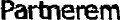 a  uplatní, pokud 	ve SmlouvěPoukázky, přičemž tato změna záleží vždy naspolečnosti Sodexo Poukázky poštou, proPartner zavázal k akcepbci některého typuPartner zavázal k akcepbci některého typuvýlučném uvážení Sodexo. Sodexo se rovněžúčely odst. 2 a 3 se takové PoukázkyPoukázek.Poukázek.zavazuje Partnerovi předat potřebný početpovažují za předané již k datu podánísamolepicích informačních nálepek podleuvedenému na poštovním razíU(u.vlll. PRÁVA A POVINNOSTI PARTNERAvlll. PRÁVA A POVINNOSTI PARTNERAČI, VIII 	5 výše a seznam nominálních 5.Sodexo neodpovídá za případné ztráty nebohodnot Poukázek platný ke dni předání.úbytky zásilek Poukázek V 	jejich1. Partner se zavazuje na úhradu ceny Benefitů 3.1. Partner se zavazuje na úhradu ceny Benefitů 3.Sodexo se zavazuje Partnerovi proplácetpřepravy a Partnerovi proplatí pouzepřijímat Poukázky a jako pmtihodnotu zapřijímat Poukázky a jako pmtihodnotu zapouze úplné a platné Poukázky, které bylyskutečně obdržené Poukázky. V případěPoukázky poskybvat Beneficientům BenefityPoukázky poskybvat Beneficientům BenefityPartnerem v Provozovnách řádně přijatynesouladu mezi údaji uvedenými ve IS,'ýčetev hodnotě odpovídající celé nominálnív hodnotě odpovídající celé nominálnínejpozději do ukončení Smlouvy na úhraduPoukázek” a odevzdanými Poukázkami jehodnotě vyznačené na Poulézce. Poukázkahodnotě vyznačené na Poulézce. Poukázkaceny Benefitů a kberé byly předloženypro provedení vyúčtování a následnémusí být čerpána v plné hodnotě.musí být čerpána v plné hodnotě.Sodexo k proplacení v souladu se Smluvníproplacení předaných Poukázek rozhodující2. Před akceptací Poukázky je Partner povinen2. Před akceptací Poukázky je Partner povinendokumentací.přepocłtznł Poukázek provedené společnostíprovést její kontrolu. Partner je povinen 4.provést její kontrolu. Partner je povinen 4.Usbnovení pro Holiday Pass:Sode(0. Od okamžiku, kdy Sodexo Poukázkypřijmout pouze takovou Poukázku, která jepřijmout pouze takovou Poukázku, která jei. Sodexo se zavazuje informovat Klienty, žezaslané k proplacení obdržít je povinnopředložena v rámci doby platnosti na nípředložena v rámci doby platnosti na níPoukázka není směnitelná za hotovost, azajistit bezpečné nakládání s Poukázkami pouvedené, odpovídá předanému platnémuuvedené, odpovídá předanému platnému ani v případě storna pobytu nebo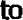 celou dobu procesu jejich zpracování.vzoru Poukázky, není znehodnocenavzoru Poukázky, není znehodnocena	zájezdu.	6.Sod0(0 je povinno Partnerovi proplatit razítkem, ořezem ani jiným způsobem a je 5.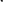  razítkem, ořezem ani jiným způsobem a je 5.Sodexo si vyhrazuje právo vydávat další typypouze Poukázky řádně akceptovanéopatřena ochrannými prvky dle přehleduopatřena ochrannými prvky dle přehledupoukázek sloužící také k úhradě stejnýchPartnerem v souladu se Smlouvou. Poukázkyochranných prvků Poukázky (viz Hánek D(.ochranných prvků Poukázky (viz Hánek D(.služeb jako současně vydávané typynesmí být podlepeny ani sešity. Poukázky,nüe).nüe).Poukázek. Pokud bude na takovýchto dalšíchkteré jsou (i) znehodnoceny razítkem jiného3. Partner se zavazuje s platným vzorem3. Partner se zavazuje s platným vzoremtypech poukázek jednoznačně uvedeno, žesubjektu, než je Partner, (ii) označeny na líciPoukázky a přehledem ochranných prvkůPoukázky a přehledem ochranných prvkůje možné je akceptovat jako ekvivalentrazítkem „neplablé" Či (iii) znehodnocenyseznámit všechny své zaměstnance,seznámit všechny své zaměstnance,některého typu Poukázek podle čchto VOPjinak než podle čl. VIII odst 5 VOP, nenípřípadně jiné osoby, které budou vpřípadně jiné osoby, které budou va Sodexo o tom Partnera předem informtje,Sod0(0 povinno proplatit. Sod0(0 jeProvozovnách Partnera Poukázky přijímatProvozovnách Partnera Poukázky přijímatjsou Sodexo i Partner povinni s nimioprávněno pozdržet platbu určenou kčis nimi budou jinak manipulovat, a ječis nimi budou jinak manipulovat, a jenakládat za podmínek, které Smlouvaproplacení Poukázek až do úplnéhoobjednaného Benefitu bude hrazena. předložená GPC není platná či je zjevně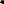 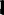 součinnost.prostřednictvím systému Cafeteria. Současněpozměněná, padělaná anebo s ní bylo 3.Za poskytování zprostředkování v režimuse Partner zavazuje pro tyto účely zajistit,	jiným	zpösobem	neoprávněnéGPC se Partner zavazuje zaplatit Sodexoaby platební systém, pomocí něhož dochází	nakládáno,	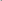 provizi z každé částky uhrazené Partnerovik úhradě ceny prostřednictvím systémuii. Držitel po předložení GPC odmítne				 prastřednictvím GPC, a to ve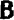 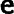 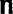 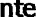 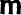 Cafeteria,	neumožňoval Beneficientovipředložit na výzvu Partnera dokladformě příslušného 	jehož výše seúhradu ceny prostřednictvím systémutotožnosti, nebovypočte v souladu s příslušným cemkern.Cafeteria v případě, nebude-li z Internetovéiii.předložená GPC byla vydaná na jinouPrávo Sodexo na zaplacení PoplaUw vznikáobjednávky zřejmé! že ji Beneficient činí vosobu než na předkládající osobu,vždy okamžikem, kdy příslušný Beneficientzastoupení Klienta. V případě porušení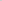 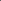 jestliže je na GPC uvedena osobauhradí Partnerovi cenu příslušného Benefitutohoto závazku Partnera neodpovídá Sodexo	Beneficienb;			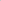 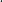 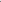 prostřednictvím GPC. Právo Sodexo naza 	správnost 	plateb 'provedenýchd. Partner se úvazuje požádat Džitele GPCprovizi není dotčeno v pří)adě, že dojdeprostřednictvím systému Cafeteria.o předložení dokladu totožnosti v případěk reklamaci Benefitu nebo jakékoli jiné2.Veškeré právní vztahy týkající se Dodánípodle písm. c. bodu i. výše a zaznamenatudálosti, s niž je spojena povinnost Parrłeradůsledku porušení povinností Partnera dle 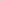 důsledku porušení povinností Partnera dle trvání Smlouvy byl v každé z jeho 4.Sodexo odpovídá Partnerovi za správnététo Smlouvy však může uplatnit tä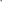 této Smlouvy však může uplatnit täProvozoven, pro které byla dohodnutaprovedení úhrady prostřednictvím GPC aspolečnost Sodexo.společnost Sodexo. platba 	GPC, nepřetržitě funkčníodpovídající navýšení jeho GPC konb o cenualespoň jeden GPC terminál umožřwjícíBenefitu hrazeného GPC. Stav GPC konbEi GPCEi GPCplatby pomocí GPC (bez ohledu na konkrétníPartnera však nebude navýšen (a později anitechnický nosič GPC). V případě, že Partnervyúčtován) v rozsahu úhrad, při nichžTato část E VOP se na právní vztah mezi SodexoTato část E VOP se na právní vztah mezi Sodexonebude schopný splnit uvedenou povinnostPartner postupoval v rozporu s Podmínkamia Partnerem uplatní, pokud se ve Smlouvěa Partnerem uplatní, pokud se ve Smlouvěz objektivních skutečností, je povinenakcepbce.Partner zavázal k akceptaci GPC.Partner zavázal k akceptaci GPC.bezodkladně zajistit provedení veškerých 5.Pokud je Partner přesvědčen, že navýšenírozumně uvažovaných krokô potřebnýchjeho GPC konta neodpovídá uhrazenémuXIX. PRÁVA A POVINNOSTI PARTNERAXIX. PRÁVA A POVINNOSTI PARTNERAk odstranění, resp. překonání takovýchBenefiał může Partner uplamt vůči Sodexoobjektivních skutečností, zejména požádatReklamaci; totéž platí v případě pochybností1.Partner se zavazuje přijímat GPC na úhraduSodexo	o aktivaci 	příslušného 	GPCPartnera o správnosti pravidelnéhoceny Benefitů zakoupených v Provozovně,terminálu, jak je uvedeno v odst. 3 výše.vyúčtování GPC konb ve vzbhu k Benefitůmve které je umístěn GPC terminál. JakoPartner se současně zavazuje v každé zeza dané zÚČtovací období (po snEení, oprotihodnotu 	se 	Partner	zavazujesvých Provozoven, pro které byla dohodnutapříslušné Poplatky). Zá tímto účélém jeBeneficientům	poskytovat 	Benefityplat:tR pomocí GPC, zaškolit personál tak,Partner povinen Sodexo prokázat poskybnutív hodnotě odpovídající ceně Benefitůaby byl schopen přijímat GPC v souladu sepříslušných Benefitů.hrazených prostřednictvím GPC.Smlouvou a těmito VOP, a to zejména 6.Partner bere na vědomí a souhlasí s tím, že2.Není-li specificky ujednáno jinak, Partner seohledně obsluhy GPC terminálů a PodmínekSodexo je oprávněno interně monitorovatzavazuje, že Beneficientdm užívajícímakceptace.stav jeho GPC konta, jakož i jednotlivék úhradě GPC bude poskytovat stejné 7.Partner se zavazuje viditelně označitúhrady pomocí GPC.zacházení jako Beneficientům užívajícímProvozovny, ve kterých je možné použít 7.V případě stEnosti Beneficienb nebo Klientak úhradě Gastro Pass, tj. zejména nebudeGPC, samolepící informační nálepkou.na nadměrné či vícenásobné provedeníúčtovat dodatečný poplatek za platbuPartner se zavazuje zabezpečit, aby tatoúhrady jednoho Benefitu či jeho částipomocí GPC, zajistí dostatečný po&t GPC	nálepka 	byla	dostatečně	viditelnáprostřednictvím GPC je Parmer povinen naterminálů pro dosažení srovnatelné tychlostia nezakrytá po celou dobu, po kterou budouvyžádání Sodexo prokázat poskytnutía Úrovně obsluhy.GPC v Provozovně akceptovány. V případěBenefitu 	za 	každou	z namítaných3.V případě, že Partner plánuje zřídit novouukončení přijímání GPC v takto označenéneoprávněných úhrad. V opačném případěProvozovnu s GPC terminálem či provozovatProvozovně se Partner zavazuje tuto nálepkuje Sodexo oprávněno buď odpovídajícímnový GPC terminál (a to i v případě, Že sebezodldadně odstranit a zlikvidovatzpůsobem snížit stav jeho GPC konta, nebo,jedná o výměnu za dosavadní GPC 8.Neučinil-li tak Partner již při uzavřenínení-li jeho výše dostačující, je Partnerterminál), je povinen o tom bez zbytečnéhoSmlouvy, zavazuje se nad rámec phlohy č. 2povinen bkovou částku bezodkladně uhraditodkladu písemně informovat Sodexobez zbytečného odkladu po dni účinnostina bankovní účet Sodexo, který mu Sodexoa dohodnout se s ním na podmínkách jehoSmlouvy odevzdat společnosti Sodexoza tímto účelem oznámĹaktivace.elekronicky seznam Provozoven, ve kterých4.V případě, že Parbłer hodlá ukončit či na	má 	Sodexo	zajistit	aktivaci	jižna. VYÚČTOVÁNÍdobu delší 30 dní přerušit činnost vnainstalovaného GPC terminálu (včetněProvozovně s GPC terminálem nebo ukončitidentifikačnłho čísla již instalovaného GPC 1.V případě, že Partner akceptuje na úhraduči na dobu delší 30 dní přerušit akceptaciterminálu a identifikačních údajů jehoBenefitů GPC, Sodexo pro Partnera evidujeGPC v takové Provozovně, je povinen o 	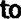 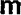 provozovatele) pro akceptaci GPC. stav jeho GPC konta.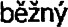 bez zbytečného odkladu písemně informovat 9.Partner se zavazuje '*ijmout a uplatňovat 2.Sodexo generuje Přehled GPC a provádíSod0(0 a dále se se společností Sodexoveškerá opatření sdělená mu ze stranyvyúčtování k poslednímu dni příslušnéhodohodnout na podmínkách jeho deaktivace.Sodexo jako nástroj prevence a odstraněnízúčtovacłho období; zúčtovací období je5.Partner se zavazuje dodržovat následujícípodvodného jednání spojeného s užívánímdohodnuto ve Smlouvě, případně PartneremPodmínky akceptace:GPC. Partner bude se Sodexo v tétomůže být změněno v portálu e-Sod0(0.a. Partner je povinen vždy vyžádat zadání								 maximálně spolupracovat, včemě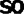 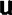 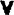 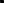 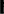 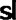 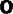 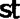 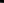 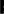 Zpráva o vyhotovení Měsíčntło souhrnu,PIN kódu, ledaže jde o podlimitní (dododržování případného pohotovostnłhoresp. Přehledu GPC (včetně jeho PDF500,- Kč) bezkontaktní platbu; jedná-li seplánu vypracovaného Sodexo.formátu) bude vždy také doručena navšak o ptvní platbu pomocí dané GPC,Partner0v e-mail pro frkturaci uvedený vemusí být platba bez ohledu na částkuXX. PRÁVA A POVINNOSTI SODEXOSmbuvě, případně postupem dle čl. V 		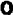 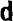 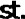 	transakce 	provedena 	kontaktním7.	způsobem,	1.Sodexo se zavazuje nejpozději do 20 3.Po provedení vyúčtování Sodexo vystavíb. v případě, kdy ověření PIN kódu nenípracovních dno ode dne získání kompletníchPartnerovi fakturu (nebo jednotlivé faktury)možné, je Partner povinen požádatúdajů od Partnera zajistit aktivaci GPCna Poplatek odpovídající provizi společnostiDržitele o podpis na stvrzence vytištěné	terminálů	umístěných	v jednotlivýchSodexo. Součástí faktury je Přehled GPC.pomocí GPC terminálu Gde-li o GPCProvozovnách dle seznamu předloženéhoTato faktura bude zaslána Partnerovis identifikací Beneficienta),	Partnerem v souladu s čl. 	odst 8 VOP.elektronidcy. Datem zdanitelného plněnípřičemž při postupu dle písm. a. nebo b.Cenu za zajištění aktivace GPC terminálôbude pro účely DPH den generovánívýše v případě neúspěšného	průběhustanoví příslušný cenłk.Přehledu GPC.bezhotovostní plaby anebo v případě 2.V případě, bude-li zapotřebí aktualizovat, 4.Sodexo 	proplatí 	příslušné 	Benefitynesouhlasíclho podpisu Držitele se Partneropravit či znovu nahrát aplikaci prozprostředkované v rámci GPC v částce dlezavazuje nepřijmout takovou bezhotovostníakceptaci GPC na GPC terminálech, jePřehledu GPC bezhotovostním převodem naplatbu;Partner povinen zajiŔitt pokud o to bude zebankovní účet Partnera uvedený vec. Partner se dále nad rámec povinností dle	strany	Sodexo 	požádán,	přístupSmbuvě, a to ve lhůtě 5 (pěti) pracovních	písm. a. a b. 	zavazuje, Že nepřijmek jednotlivým GPC terminálům osobě k brnudnů od data zdanitelného plnění frktury nabezhotovostní platbu pomocí GPCpověřené Sodexo a poskytnout bkovétoPoplatek.na úhradu Benefiůl v případě, pokudosobě veškerou rozumně požadovanouobjednaného Benefitu, včemě z tohoidentifikační údaje Držitele zjištěné zvrátit Beneficientovi cenu Benefitu. Totéžvyplývajících práv a povinností Partnera,v předloženého dokladu totožnosti;platí i v případě, že Sodexo inkasuje proviziKlienta a Beneficienta, jako jsou např.e. Partner nesmí akceptovat .GPC na úhraduza okolností, na které dopadá usbnoveníreklamace, budou od okamžiku jeho jiného plnění, než je úhrada příslušného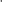 druhé věty odst. 4 níže. Úhrada Poplatku aobjednání předmětem vztahu mezi těmito 	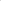 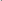 Benefitu.pravidelné vyúčtování GPC konta se rdi cl.SubjekW. Nárok rid náhradu újmy vzniklé v 6.Partner se zavazuje  aby po dobu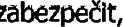 Vl VOP.poskytování služeb platí čl. IV. odst. 3 VOP.kterém byla výpověď osobně, doporučenouPartner není oprávněn od Držitele požadovatpoštou nebo faxem doručena druhé straně.úhradu nad rámec doplatku dohodnutéhoV důsledku výpovědi zanikají právní vztahyv Phloze Služby Active Pass.založené Smlouvou ve vztahu k AP a to ode dne účinnosti výpovědi. Výpověď Smlouvy2.V případě, že Partner hodlá ukončit Či nave vzbhu k AP se ovšem netýká právdobu delší 30 dní přerušit Činnost vvzniklých po dobu trvání Smlouvy, zejménaProvozovně přijímající AP nebo ukončit či napráva Sodexo na úhradu jakýchkoli Poplatkůdobu delší 30 dní přerušit akceptaci AP vza služby poskytnuté za období rvánítakové Provozovně, je povinen o tom bezSmlouvy.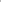 prl]łmanł AP, nepřetržitě funkční alespoňv osobním dokladu a AP souhlasit či bude APjedno zařízení umožňující ověření AP.vykazovat jiné vady či Kontrolor neboPartner se současně zavazuje v každé zepověřený pracovntk Parmera zjistí, že je APsvých Provozoven, pro které bylo dohodnutoužívána v rozporu s jejím určením a řádem,přijímání AP, zaškolit personál tak, aby byl schopen přijímat AP v souladu se Smlouvouzablokovat a uživateli odebrat.a těmito VOP.			VYÚČTOVÁNÍ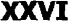 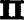 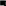 5.Partner se zavazuje viditelně označitProvozovny, ve kterých je možné použít AP, 1.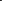 V případě, že Parbłer umožňuje čerpánísamolepící informační nálepkou. Parmer seBenefitů na základě AP, Sodexo pro Parmerazavazuje zabezpečit, aby tato nálepka bylaeviduje průběžný stav jeho AP konta, jakož idostatečně viditelná a nezakrytá po celoujednotlivé vstupy umožněné na základě AP.dobu, po kterou budou AP v Provozovně 2.V případě AP Sod0(0 vystaví daňový dokladakceptovány. V případě ukončení spolupráceformou setf-billingu vždy po skončení 4.v takto označené Provozovně se Partnerkalendářního	měsíce	základězavazuje tuto nálepku bezodkladně odstranitvygenerovaného 	Měsíčnłho	souhrnua zlikvidovatskutečných vstupů Držitele. V případě AP6.Neučinil-li tak Partner již při uzavřeníSodexo vystaví daňový doklad formou self-Smlouvy, zavazuje se, nad rámec přílohy č.billingu	na základě vygenerovaného2 Seznam provozoven a Phlohy SlužbyMěsíčnho souhrnu skutečných vstupôActive Pass a cenłk, bez zbytečného odkladudržitele.po dni účinnosti Smlouvy odevzdat 3.Setf-billing nezbavuje Partnera povinnoäispolečnosti Sodexo elektronicky seznamručit za správnost daňového dokladu (S 26 5.Provozoven, ve kterých bude přijímat AP.odst. 3, zákona č. 235/2004 Sb., o dani7.Partner se zavazuje přijmout a uplatňovatz přidané hodnoty).veškerá opatření sdělená mu ze strany 4.Sodexo proplatí hodnotu uvedenou naSodexo jako nástroj prevence a odstraněnídaňovém dokladu Partnera za danépodvodného jednání spojeného s užívánímzúčtovací období.AP. Parmer bude se Sodexo v této 5.Sodexo	proplatí 	hodnotu 	služebsouvislosti maximálně spolupracovat, včetněnakoupených od Partnera na základědodržování případného pohotovostnłhospolupráce v rámci AP bezhotovostnímplánu vypracovaného Sodexo.převodem na bankovní účet Partnera8.Obchodování se službou AP nebo jakákoliuvedený ve Smlouvě, a to ve lhůtě 14forma nakládání SAP v rozporu s toubkalendářních dní od data vystaveníSmlouvou je, nedohodne-li se    písemnou fomłou se Sodexo jinak,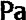 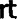 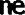 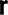 daňového dokladu.zakázána.H. FPC9.Ztrátu, zničení, nález nebo krádež AP je9.Partner povinen ihned po zjištění hlásit na Tato část H VOP se na právní vztah mezi Sodexo info.cz@sodexo.com. a Partnerem uplatní, pokud se ve SmlouvěPartner povinen ihned po zjištění hlásit na Tato část H VOP se na právní vztah mezi Sodexo info.cz@sodexo.com. a Partnerem uplatní, pokud se ve Smlouvě10. Ve vztahu k AP může být Smlouva ukončena Partner zavázal k akceptaci FPC.10. Ve vztahu k AP může být Smlouva ukončena Partner zavázal k akceptaci FPC.10. Ve vztahu k AP může být Smlouva ukončena Partner zavázal k akceptaci FPC.písemnou dohodou stran nebo písemnoupísemnou dohodou stran nebo písemnoupísemnou dohodou stran nebo písemnou	výpovědí bez udání důvodu kterékoliv z	 ROZSAH POSKYTOVANÝCH SLUŽEB	6.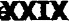 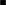 	výpovědí bez udání důvodu kterékoliv z	 ROZSAH POSKYTOVANÝCH SLUŽEB	6.	výpovědí bez udání důvodu kterékoliv z	 ROZSAH POSKYTOVANÝCH SLUŽEB	6.předpisů) ponäit jednotlivé Částky ransakcíneposkytuje hotovostní služby (např. vkladobstaráním, údržbou,	opravou 	anebo(vždy však nejpozději před připsáním Částeknebo výtŘ hotovosti), (ii) peněžníprovozem RC terminálů 	v plném	za Benefity na 	konto) a 	poplatekprostředky nejsou nijak úročeny, (iii)rozsahu Partner.si ponechat V případě, že dojde k reklamacis peněžními prostředky evidovanými na 8.Jakýkoli peněžitý dluh Partnera je splněnBenefitu nebo jakékoli jiné události, s niž jetomto účtu je oprávněn nakládat pouzev den, kdy je daná úhrada připsána naspojena povinnost Partnera vrátit DržiteliPartner a jeho zmocněnci na základě plné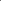 příslusny ucet Sodexo.cenu Benefitu, není tím právo Sodexo namoci s úředně ověřeným podpisem Partnera.provizi dotčeno. Totéž platí i v případě, že 4.Sodexo se zavazuje zajistit, abySodexo inkasuje provizi za okolností, naa. k provedení Transakce ve prospěch FPCI.MPC	které dopadá ustanovení čl. 	odst 5konta, ý. k připsání Částky za Benefityvýše.na FPC kont), došlo nejpozději na konciTato část I VOP se na právní vzbh mezi	dne,	v-němž 	Sodexo 	obdrželoSodexo a Partnerem uplatní, pokud jdeZPŮSOB VZÁJEMNÉHO VYÚČTOVÁNÍprostřednictvím FPC příkaz k jehoo akceptaci MPC.A ÚHRADY POPLATKŮ provedení; ab. k provedení Transakce na vrub FPC 1.V případě, že MPC má funkce GPC, pak se1. Transakce ve prospěch FPC konta provádíkonb došlo nejpozději do konceustanovení Smluvní dokumentace týkajícíSodexo na základě přijatých platebníchnáslédujícího pracovrúho dne pose GPC uplatní obdobně na MPC. V případě,příkazů Klienta. Transakce na vrub FPC	 okamžiku přijetí Platebnłho přikazu.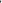 že MPC má funkce FPC, pak se usbnoveníkonb provádí Sodexo na základě přijatých 5.Sodexo se zavazuje zaslat Parrłerovi v prvníSmluvní dokumentace týkající se FPC uplatníPlatebních přikazô.pracovní den po započetí provedeníobdobně na MPC, a to např. v záležitostech2. Partner tímto dává Sodexo Platební přkazTransakce na vrub FPC konta fakturu,přenosiunosti karty a druhu Benefitô, kterés odloženou splatností, aby Sodexo vždy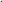 ve které vyúčtuje celkovou výši poplatku zaje Beneficient oprávněn čerpat.	poslední den kalendářního měsíce převedlo		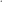 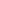 dosud nefakturované služby ve výši 2.V případě, že MPC má funkce jak GPC, tak	Cástku k výplatě, 	veškeré peněžnístanovené v příslušném ceníku; bkavétoFPC zároveň, pak karb funguje jako dvaprostředky evidované na Účtu Partneračástky budou navýšeny o DPH ve výši dleoddělené produkty. To mj. znamená, že MPCodpovídající souhrnu Částek za Benefityplatných právních předpisů. Sodexo jemá odděleně vedené GPC a FPC konto apřipsaných na FPC konto v tomtooprávněno vystavit jednu fakturu obsahujícíodděleně je veden rovněž i proceskalendářním měsíci (snüené o příslušnévícero účtovaných položek. Faktura budewúčtování a správy GPC a FPC.poplatky), na platební účet Partnera, který jesplatná nejpozději v první pracovní den po 3.Partner je povinen MPC akceptovat za týchžvedený jiným poskytovatelem platebníchzapočetí provedení Transakce na vrub FPCpodmínek, za nichž akceptuje GPC (má-lislužeb á který je identifikován Jedinečnýmkonta. Sodexo se zavazuje na požádáníMPC funkce GPC) ä/nebo FPC (má-li MPCidentifikátorem.Partnera vyhotovit k faktuře přflohur kteráfunkce FPC).3.Za olamžik přijetí Platebniho příkazu sebude obsahovat výčet veškerých ve faktuřepovažuje vždy poslední den příslušnéhoúčtovaných poplatků.kalendářnffno měsíce jako okamžik, kdy 6.Partner souhlasí s tím, že Sodexo jeTyto VOP nabývají 	1. 1. 2018 aSodexo započne s provedením platebníoprávněno o částku odpovídající celkové výšiúčinnosti dnem 1. 1. 2018.transakce. Za bvání Smlouvy není Partnerfakturovaných poplatků (včetně DPH ve výšioprávněn Platební příkaz bez souhlasupodle platných právních předpisů) snížitV Praze dne 1. 1. 2018Sodexo nijak měnt ani odvolat. Za trváníČástky za Benefity a Částky k výplatě (vždySodexo Pass Česká republika a.s.Smlouvy není Partner oprávněn činit jinévšak nejpozději před připsáním Částek zaplatební přikazy, než jak je uvedeno výše.Benefty na FPC konto).Ohledně Účtu Partnera dále platí: (i) Sodexo 7.Jakékoliv	náklady 	související	s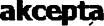 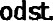 10.Partner je povinen zkontrolovat částku proplacenou Sodexo ve odst 9 tohoto článku bez zbytečného odkladu po jejím obdržení. Partner je povinen reklamovat nesprávně provedenou transakci bez zbytečného odkladu, co se o ní dozvěděl, nejpozději však do 13 měsíců od provedení platební transakce, jinak jeho právo z odpovědnosti Sodexo za nesprávně provedenou platební transakci zanikne. Reklamaci je možné podat (i) emailem na info.cz@sodexo.com, nebo (ii) doručením na adresu Sodexo Pass republika a.s., Radlická 2, 150 OO Praha 5. Při uplatnění Reklamace musí Parmer uvést (i) jméno a příjmení, IČ, adresu místa podnikání, je-li fyzická osoba, nebo název, IC, adresu sídla, je-li právnická osoba a dále (ii) jméno osoby uplatňující Reklamaci v zasbupení Partnera a její funkci, (iii) srozumitelný popis předmětu Reklamace, (iv) podpis osobya. bude zjištěno, že Partner porušiluplatňující Reklamaci v zastoupení Parmera,	povinnost uvedenou v čl. 	odst. 12;(v) telefonické popř. emailové spojení prov takovém případě se Partner zavazuje,operativní řešení Reklamace.že bude vymáhat úhradu částky 11.Reklamace bude vyřízena co nejdříve,příslušné platební transakce po Držiteli,nejpozději však do 5 dnů od doručeníkterý dal v zastoupení Klienta platebníReklamace v souladu s odst 11 tohotopříkaz k jejímu provedení; nebočlánku do Sodexo. Lhůta pro opravu čib. bude zjištěno, že Partner porušildoplnění Reklamace se do 	lhůtyjakoukoli další povinnost vyplývající pronezapočítává. Není-li možno Reklamaci veněj z Podmínek akceptace; v bkovémsbnovené lhůtě vyřídit, Sodexo Partnerajestliže je na FPC uvedena osobapřípadě se Partner zavazuje, že budeinformuje o 	a předpokládanémDržitele.vymáhat úhradu Částky příslušnétermínu vyřízení Reklamace. Partner se v11.Partner se zavazuje požádat Držiteleplatební transakce po osobě, kErérámci vyřizování Reklamace zavazujeo předložení dokladu btožnosti v případě	umožnil	úhradu	ceny	Benefituposkymout Sodexo veškerou rozumněpodb odst IO bodu a. výše a zaznamenatprostřednictvím FPC.požadovanou součinnost-identifikační údaje DržiEle zjiščné z 6.Sodexo 	zavazuje umožnit Partnerovi 12.V případě nesprávně provedené transakce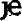 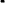 v předloženého dokladu totožnosti.přístup k určitým informacím o platebníchPartner oprávněn požadovat doplacení toho,12.Partner nesmí akceptovat FPC na úhradubansakcích v rámci RC terminálu.co by mu náleželo, pokud by byla transakcejiného plnění, než je úhrada příslušného 7.Sodexo se zavazuje zaslat Partneroviprovedena správně. 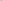 Benefib.l.elektronicky první pracovní den po provedení 13.S ohledem na způsob udělení Platebních13.Partner se zavazuje vidiWně označitTransakce	na	vrubpříkazů a autorizace platebních transakcí, uProvozovny, ve kterých je možné použít FPC,FPC kona následující iúrmace:kterých Partner vystupuje v pozici plátce,samolepící informační nákpkou, a to beza. údaj umožňující Partnerovi identifikovatpodk čl. 	odst. 2 nepřipadá ve vztahuzbytečného odkladu od okamžiku obdrženíTransakce ve prospěch QC konb amezi Sodexo a Partnerem v úvahutěchto nálepek od Sodexo. Partner sedalší údaje předané v souvislo±odpovědnost za neautorizovanou platbu, anizavazuje žabezpečit, aby taä) nálepka bylas bkovými platebními transakcemi,odpovědnost za vrácení částky autorizovanédostatečně viditelná a nezakrytá po celoub. částku platební ransakce v měně, v nížplatební bansakce ve smyslu S 103 ZPS.dobu, po kterou budou FPC v Provozovně	byh částka připsána na FPC konto,	14.Za posk)övání služeb zprostředkování seakceptovány. V případě ukončení přijímáníc. údaj o výši poplatku a případně jinýchPartner zavazuje zaplatit Sodexo provizi	v bkto označené Provozovně se Partner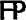 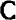 dlužných částek, které je Partnerz každé Částky za Benefity ve formězavazuje 	nálepku bezodkladně odstranitpovinen uhradit Sodexo za poskytnutípoplatku za zprostředkování prodejea zlikvidovat,platební služby, včetně oddělenéhoBenefitů, který se vyg±te způsobem14. Partner se zavazuje na výzvu Sodexo14. Partner se zavazuje na výzvu Sodexouvedení Čásw za Benefity a poplaůcustanoveným v příslušném ceníku. Právoposkytnout Sodexo jakékoliv rozumněposkytnout Sodexo jakékoliv rozumněsraženého před jejím připsáním na FPCSodexo na provizi vzniká vždy okamžikem,